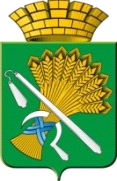 АДМИНИСТРАЦИЯ КАМЫШЛОВСКОГО ГОРОДСКОГО ОКРУГАПОСТАНОВЛЕНИЕОб утверждении Административного регламента предоставления государственной услуги «Предоставление компенсации расходов на оплату жилого помещения и коммунальных услуг отдельным категориям граждан»В целях приведения Административного регламента предоставления государственной услуги «Предоставление компенсации расходов на оплату жилого помещения и коммунальных услуг отдельным категориям граждан» в соответствие с типовым административным регламентом и в связи с переводом массовых социально значимых услуг регионального и муниципального уровня в электронный формат, руководствуясь Федеральным законом от 27.07.2010 № 210-ФЗ «Об организации предоставления государственных и муниципальных услуг», постановлением Правительства РФ от 27.05.2023 № 835 «Об утверждении единого стандарта предоставления компенсации расходов на оплату жилого помещения и коммунальных услуг отдельным категориям граждан», распоряжением Правительства Российской Федерации от 18.09.2019 № 2113-р «О Перечне типовых государственных и муниципальных услуг, предоставляемых исполнительными органами государственной власти субъектов Российской Федерации, государственными учреждениями субъектов Российской Федерации и муниципальными учреждениями, а также органами местного самоуправления», Законом Свердловской области от 19.11.2008 № 105-ОЗ «О наделении органов местного самоуправления муниципальных образований, расположенных на территории Свердловской области, государственным полномочием Свердловской области по предоставлению отдельным категориям граждан компенсаций расходов на оплату жилого помещения и коммунальных услуг», Законом Свердловской области от 09.10.2009 № 79-ОЗ «О наделении органов местного самоуправления муниципальных образований, расположенных на территории Свердловской области, государственным полномочием Российской Федерации по предоставлению мер социальной поддержки по оплате жилого помещения и коммунальных услуг», постановлением Правительства Свердловской области от 17.10.2018 № 697-ПП «О разработке и утверждении административных регламентов осуществления государственного контроля (надзора) и административных регламентов предоставления государственных услуг», постановлением администрации Камышловского городского округа от 02.07.2019 № 619 «О порядке разработки и утверждения административных регламентов осуществления муниципального контроля (надзора) и административных регламентов предоставления муниципальных услуг», Уставом Камышловского городского округа, администрация Камышловского городского округаПОСТАНОВЛЯЕТ:1. Утвердить Административный регламент предоставления государственной услуги «Предоставление компенсации расходов на оплату жилого помещения и коммунальных услуг отдельным категориям граждан» (прилагается).2. Постановление администрации Камышловского городского округа от 26.09.2022 № 871 «Об утверждении Административного регламента предоставления государственной услуги «Назначение компенсации расходов на оплату жилого помещения, в том числе на оплату взноса на капитальный ремонт общего имущества в многоквартирном доме, коммунальных и других видов услуг отдельным категориям граждан» признать утратившим силу.3. Настоящее постановление вступает в силу с момента его официального опубликования.4. Опубликовать настоящее постановление в газете «Камышловские известия» и разместить на официальном сайте Камышловского городского округа в информационно-телекоммуникационной сети «Интернет».5. Контроль за исполнением настоящего постановления оставляю за собой.Глава Камышловского городского округа                                                 А.В. ПоловниковАдминистративный регламентпредоставления государственной услуги «Предоставление компенсации расходов на оплату жилого помещения и коммунальных услуг отдельным категориям граждан»I. Общие положенияПредмет регулирования Административного регламента1. Административный регламент предоставления государственной услуги «Предоставление компенсации расходов на оплату жилого помещения и коммунальных услуг отдельным категориям граждан» (далее - административный регламент, далее - государственная услуга) разработан в целях повышения качества и доступности предоставления государственной услуги, определяет стандарт, сроки и последовательность действий (административных процедур) при осуществлении переданных государственных полномочий Российской Федерации, Свердловской области по предоставлению мер социальной поддержки по оплате жилого помещения и коммунальных услуг в администрации Камышловского городского округа (далее — Уполномоченный орган).Реализация отдельных функций, связанных с осуществлением уполномоченным органом переданных государственных полномочий, указанных в настоящем пункте регламента, осуществляется Муниципальным казенным учреждением «Центр обеспечения деятельности администрации Камышловского городского округа» (далее - учреждение).Настоящий Административный регламент регулирует отношения, возникающие в ходе предоставления государственной услуги, порядок взаимодействия между должностными лицами, взаимодействия с Заявителями.Круг Заявителей2. За получением государственной услуги могут обратиться граждане, относящиеся к отдельным категориям граждан Российской Федерации, иностранных граждан, лиц без гражданства, которым государственная услуга предоставляется в соответствии с Федеральным законом от 12.01.1995 № 5-ФЗ «О ветеранах»:инвалиды Великой Отечественной войны из числа:военнослужащие, в том числе уволенные в запас (отставку), проходившие военную службу (включая воспитанников воинских частей и юнг) либо временно находившиеся в воинских частях, штабах и учреждениях, входивших в состав действующей армии, партизаны, члены подпольных организаций, действовавших в период гражданской войны или период Великой Отечественной войны на временно оккупированных территориях СССР, рабочие и служащие, работавшие в районах боевых действий, ставшие инвалидами вследствие ранения, контузии, увечья или заболевания, полученных в период гражданской войны или период Великой Отечественной войны в районах боевых действий, и приравненные по пенсионному обеспечению к военнослужащим воинских частей, входивших в состав действующей армии;военнослужащие, ставшие инвалидами вследствие ранения, контузии, увечья или заболевания, полученных при защите Отечества или исполнении обязанностей военной службы на фронте, в районах боевых действий в периоды, указанные в настоящем Федеральном законе;военнослужащие органов федеральной службы безопасности, ставшие инвалидами вследствие ранения, контузии, увечья или заболевания, полученных при выполнении задач по отражению вооруженного вторжения на территорию Российской Федерации, а также в ходе вооруженной провокации на Государственной границе Российской Федерации и приграничных территориях субъектов Российской Федерации, прилегающих к районам проведения специальной военной операции на территориях Украины, Донецкой Народной Республики и Луганской Народной Республики с 24 февраля 2022 года; лица рядового и начальствующего состава органов внутренних дел, войск национальной гвардии, Государственной противопожарной службы, учреждений и органов уголовно-исполнительной системы, органов принудительного исполнения Российской Федерации и органов государственной безопасности, прокуроры и следователи органов прокуратуры Российской Федерации, сотрудники Следственного комитета Российской Федерации, ставшие инвалидами вследствие ранения, контузии, увечья или заболевания, полученных при исполнении служебных обязанностей в районах боевых действий, с 24.02.2022; военнослужащие, лица рядового и начальствующего состава органов внутренних дел и органов государственной безопасности, бойцы и командный состав истребительных батальонов, взводов и отрядов защиты народа, ставшие инвалидами вследствие ранения, контузии, увечья или заболевания, полученных при выполнении боевых заданий в период с 22 июня 1941 года по 31 декабря 1951 года, а также при разминировании территорий и объектов на территории СССР и территориях других государств, включая операции по боевому тралению в период с 22 июня 1941 года по 31 декабря 1957 года согласно решениям Правительства СССР;лица, привлекавшиеся организациями Осоавиахима СССР и органами местной власти к сбору боеприпасов и военной техники, разминированию территорий и объектов в период с 22 июня 1941 года по декабрь 1951 года и ставшие инвалидами вследствие ранения, контузии или увечья, полученных в указанный период; лица, обслуживавшие действующие воинские части Вооруженных Сил СССР и Вооруженных Сил Российской Федерации, находившиеся на территориях других государств, и ставшие инвалидами вследствие ранения, контузии, увечья или заболевания, полученных в период ведения в этих государствах боевых действий;лица, принимавшие в соответствии с решениями органов исполнительной власти Республики Дагестан участие в боевых действиях в составе отрядов самообороны Республики Дагестан в период с августа по сентябрь 1999 года в ходе контртеррористических операций на территории Республики Дагестан, получившие в этой связи в установленном законодательством Российской Федерации порядке удостоверение ветерана боевых действий, являющиеся инвалидами и подтвердившие в установленном законодательством Российской Федерации порядке, что инвалидность возникла вследствие ранения, контузии или увечья, полученных ими в составе отрядов самообороны Республики Дагестан в указанный период; лица, поступившие в созданные по решению органов государственной власти Российской Федерации добровольческие формирования, содействующие выполнению задач, возложенных на Вооруженные Силы Российской Федерации, в ходе специальной военной операции на территориях Украины, Донецкой Народной Республики и Луганской Народной Республики с 24 февраля 2022 года, а также на территориях Запорожской области и Херсонской области с 30 сентября 2022 года, и ставшие инвалидами вследствие ранения, контузии, увечья или заболевания, полученных в связи с исполнением обязанностей по контракту о пребывании в добровольческом формировании, с 24.02.2022. лица, принимавшие в соответствии с решениями органов государственной власти Донецкой Народной Республики, Луганской Народной Республики участие в боевых действиях в составе Вооруженных Сил Донецкой Народной Республики, Народной милиции Луганской Народной Республики, воинских формирований и органов Донецкой Народной Республики и Луганской Народной Республики начиная с 11 мая 2014 года, ставшие инвалидами вследствие ранения, контузии, увечья или заболевания, полученных в связи с участием в указанных боевых действиях, с 24.02.2022; лица, заключившие контракт (имевшие иные правоотношения) с организациями, содействующими выполнению задач, возложенных на Вооруженные Силы Российской Федерации, в ходе специальной военной операции на территориях Украины, Донецкой Народной Республики и Луганской Народной Республики с 24 февраля 2022 года, а также на территориях Запорожской области и Херсонской области с 30 сентября 2022 года, ставшие инвалидами вследствие ранения, контузии, увечья или заболевания, полученных в связи с исполнением обязанностей по содействию выполнению указанных задач, с 24.02.2022. участники Великой Отечественной войны из числа:военнослужащих, в том числе уволенных в запас (отставку), проходивших военную службу (включая воспитанников воинских частей и юнг) либо временно находившихся в воинских частях, штабах и учреждениях, входивших в состав действующей армии в период гражданской войны, период Великой Отечественной войны или период других боевых операций по защите Отечества, а также партизан и членов подпольных организаций, действовавших в период гражданской войны или период Великой Отечественной войны на временно оккупированных территориях СССР;военнослужащих, в том числе уволенных в запас (отставку), лиц рядового и начальствующего состава органов внутренних дел и органов государственной безопасности, проходивших в период Великой Отечественной войны службу в городах, участие в обороне которых засчитывается в выслугу лет для назначения пенсий на льготных условиях, установленных для военнослужащих воинских частей действующей армии;лиц вольнонаемного состава армии и флота, войск и органов внутренних дел, органов государственной безопасности, занимавших в период Великой Отечественной войны штатные должности в воинских частях, штабах и учреждениях, входивших в состав действующей армии, либо находившиеся в указанный период в городах, участие в обороне которых засчитывается в выслугу лет для назначения пенсий на льготных условиях, установленных для военнослужащих воинских частей действующей армии;специалистов разведки, контрразведки, выполнявших в период Великой Отечественной войны специальные задания в воинских частях, входивших в состав действующей армии, в тылу противника или на территориях других государств;работников предприятий и военных объектов, наркоматов, ведомств, переведенных в период Великой Отечественной войны на положение лиц, состоящих в рядах Красной Армии, и выполнявших задачи в интересах армии и флота в пределах тыловых границ действующих фронтов или операционных зон действующих флотов, а также работников учреждений и организаций (в том числе учреждений и организаций культуры и искусства), корреспондентов центральных газет, журналов, ТАСС, Совинформбюро и радио, кинооператоров Центральной студии документальных фильмов (кинохроники), командированных в период Великой Отечественной войны в действующую армию;военнослужащих, в том числе уволенных в запас (отставку), лиц рядового и начальствующего состава органов внутренних дел и органов государственной безопасности, бойцов и командного состава истребительных батальонов, взводов и отрядов защиты народа, принимавших участие в боевых операциях по борьбе с десантами противника и боевых действиях совместно с воинскими частями, входившими в состав действующей армии, в период Великой Отечественной войны, а также принимавших участие в боевых операциях по ликвидации националистического подполья на территориях Украины, Белоруссии, Литвы, Латвии и Эстонии в период с 01.01.1944 по 31.12.1951, лиц, принимавших участие в операциях по боевому тралению в подразделениях, не входивших в состав действующего флота, в период Великой Отечественной войны, а также привлекавшихся организациями Осоавиахима СССР и органами местной власти к разминированию территорий и объектов, сбору боеприпасов и военной техники в период с 01.02.1944 по 09.05.1945;лиц, принимавших участие в боевых действиях против фашистской Германии и ее союзников в составе партизанских отрядов, подпольных групп, других антифашистских формирований в период Великой Отечественной войны на территориях других государств;лиц, награжденных медалью «За оборону Ленинграда», инвалидов с детства вследствие ранения, контузии или увечья, связанных с боевыми действиями в период Великой Отечественной войны 1941 – 1945 годов;лица, награжденные знаком «Жителю блокадного Ленинграда», признанные инвалидами вследствие общего заболевания, трудового увечья и других причин (кроме лиц, инвалидность которых наступила вследствие их противоправных действий);нетрудоспособные члены семей погибших (умерших) инвалидов войны, участников Великой Отечественной войны и ветеранов боевых действий, состоявшие на иждивении умершего (погибшего) и получающие пенсию по случаю потери кормильца (имеющие право на ее получение) в соответствии с пенсионным законодательством Российской Федерации;члены семей погибших (умерших) инвалидов войны, участников Великой Отечественной войны, ветеранов боевых действий независимо от нахождения на иждивении и получения любого вида пенсии и заработка:родители погибшего (умершего);супруга (супруг) погибшего (умершего) инвалида войны, не вступившая (не вступивший) в повторный брак;супруга (супруг) умершего участника Великой Отечественной войны, ставшего инвалидом вследствие общего заболевания, трудового увечья и других причин (кроме лиц, инвалидность которых наступила вследствие их противоправных действий), не вступившая (не вступивший) в повторный брак;супруга (супруг) умершего участника Великой Отечественной войны или ветерана боевых действий, не вступившая (не вступивший) в повторный брак и проживающая (проживающий) одиноко;члены семей погибших в Великой Отечественной войне лиц из числа личного состава групп самозащиты объектовых и аварийных команд местной противовоздушной обороны, а также члены семей погибших работников госпиталей и больниц города Ленинграда;члены семей военнослужащих, лиц рядового и начальствующего состава органов внутренних дел, Государственной противопожарной службы, учреждений и органов уголовно-исполнительной системы и органов государственной безопасности, погибших при исполнении обязанностей военной службы (служебных обязанностей);члены семей военнослужащих, погибших в плену, признанных в установленном порядке пропавшими без вести в районах боевых действий со времени исключения указанных военнослужащих из списков воинских частей;военнослужащие и лица рядового и начальствующего состава органов внутренних дел, Государственной противопожарной службы, учреждений и органов уголовно-исполнительной системы, ставших инвалидами вследствие ранения, контузии или увечья, полученных при исполнении обязанностей военной службы (служебных обязанностей);бывшие несовершеннолетние узники концлагерей, гетто, других мест принудительного содержания, созданных фашистами и их союзниками в период Второй мировой войны, признанные инвалидами вследствие общего заболевания, трудового увечья и других причин (за исключением лиц, инвалидность которых наступила вследствие их противоправных действий);участники Великой Отечественной войны, ставшие инвалидами вследствие общего заболевания, трудового увечья или других причин (кроме лиц, инвалидность которых наступила вследствие их противоправных действий);бывшие несовершеннолетние узники концлагерей, гетто, других мест принудительного содержания, созданных фашистами и их союзниками в период Второй мировой войны, не признанные инвалидами;ветераны боевых действий из числа:военнослужащих, в том числе уволенных в запас (отставку), военнообязанных, призванных на военные сборы, лиц рядового и начальствующего состава органов внутренних дел и органов государственной безопасности, работников указанных органов, работников Министерства обороны СССР и работников Министерства обороны Российской Федерации, специалистов учреждений и органов уголовно-исполнительной системы, направленных в другие государства органами государственной власти СССР, органами государственной власти Российской Федерации и принимавших участие в боевых действиях при исполнении служебных обязанностей в этих государствах, а также принимавших участие в соответствии с решениями органов государственной власти Российской Федерации в боевых действиях на территории Российской Федерации;военнослужащие органов федеральной службы безопасности, в том числе уволенные в запас (отставку), выполнявшие задачи по отражению вооруженного вторжения на территорию Российской Федерации, а также в ходе вооруженной провокации на Государственной границе Российской Федерации и приграничных территориях субъектов Российской Федерации, прилегающих к районам проведения специальной военной операции на территориях Украины, Донецкой Народной Республики и Луганской Народной Республики, с 24.02.2022;военнослужащих, в том числе уволенных в запас (отставку), лиц рядового и начальствующего состава органов внутренних дел и органов государственной безопасности, лиц, участвовавших в операциях при выполнении правительственных боевых заданий по разминированию территорий и объектов на территории СССР и территориях других государств в период с 10.05.1945 по 31.12.1951, в том числе в операциях по боевому тралению в период с 10.05.1945 по 31.12.1957;лиц, принимавших в соответствии с решениями органов исполнительной власти Республики Дагестан участие в боевых действиях в составе отрядов самообороны Республики Дагестан в период с августа по сентябрь 1999 года в ходе контртеррористических операций на территории Республики Дагестан.лица, поступившие в созданные по решению органов государственной власти Российской Федерации добровольческие формирования, содействующие выполнению задач, возложенных на Вооруженные Силы Российской Федерации, в ходе специальной военной операции на территориях Украины, Донецкой Народной Республики и Луганской Народной Республики с 24.02.2022, а также на территориях Запорожской области и Херсонской области с 30.09.2022;лица, принимавшие в соответствии с решениями органов государственной власти Донецкой Народной Республики, Луганской Народной Республики участие в боевых действиях в составе Вооруженных Сил Донецкой Народной Республики, Народной милиции Луганской Народной Республики, воинских формирований и органов Донецкой Народной Республики и Луганской Народной Республики начиная с 11.05.2014;лица, заключившие контракт (имевшие иные правоотношения) с организациями, содействующими выполнению задач, возложенных на Вооруженные Силы Российской Федерации, в ходе специальной военной операции на территориях Украины, Донецкой Народной Республики и Луганской Народной Республики с 24.02.2022, а также на территориях Запорожской области и Херсонской области с 30.09.2022;военнослужащих автомобильных батальонов, направлявшихся в Афганистан в период ведения там боевых действий для доставки грузов;военнослужащих летного состава, совершавшим с территории СССР вылеты на боевые задания в Афганистан в период ведения там боевых действий;прокуроры и следователи органов прокуратуры Российской Федерации, исполнявшие свои служебные обязанности в соответствии с решениями органов прокуратуры Российской Федерации в условиях вооруженного конфликта в Чеченской Республике и на прилегающих к ней территориях Российской Федерации, отнесенных к зоне вооруженного конфликта, с декабря 1994 года по декабрь 1996 года, прокуроры и следователи органов прокуратуры Российской Федерации, сотрудники Следственного комитета Российской Федерации, исполнявшие свои служебные обязанности в соответствии с решениями органов прокуратуры Российской Федерации или Следственного комитета Российской Федерации в ходе контртеррористических операций на территории Северо-Кавказского региона с августа 1999 года.Инвалиды:Категории граждан Российской Федерации, иностранных граждан, лиц без гражданства, семей, которым государственная услуга предоставляется в соответствии с Федеральными законами от 24.11.1995 № 181-ФЗ «О социальной защите инвалидов в Российской Федерации»,инвалиды;ВИЧ-инфицированные несовершеннолетние в возрасте до 18 лет;семьи, имеющие детей-инвалидов;Ликвидаторы последствий Чернобыльской катастрофы и приравненные к ним:от 15.05.1991 № 1244-1 «О социальной защите граждан, подвергшихся воздействию радиации вследствие катастрофы на Чернобыльской АЭС», от 26.11.1998 № 175-ФЗ «О социальной защите граждан Российской Федерации, подвергшихся воздействию радиации вследствие аварии в 1957 году на производственном объединении «Маяк» и сбросов радиоактивных отходов в реку Теча», от 10.01.2002 № 2-ФЗ «О социальных гарантиях гражданам, подвергшимся радиационному воздействию вследствие ядерных испытаний на Семипалатинском полигоне», Постановлением Верховного Совета Российской Федерации от 27.12.1991 № 2123-1 «О распространении действия Закона РСФСР «О социальной защите граждан, подвергшихся радиации вследствие катастрофы на Чернобыльской АЭС» на граждан из подразделений особого риска»:граждане, получившие или перенесшие лучевую болезнь и другие заболевания, связанные с радиационным воздействием вследствие чернобыльской катастрофы или с работами по ликвидации последствий катастрофы на Чернобыльской АЭС;инвалиды вследствие чернобыльской катастрофы из числа:граждан (в том числе временно направленных или командированных), принимавших участие в ликвидации последствий катастрофы в пределах зоны отчуждения или занятых на эксплуатации или других работах на Чернобыльской АЭС;военнослужащих и военнообязанных, призванных на специальные сборы и привлеченных к выполнению работ, связанных с ликвидацией последствий чернобыльской катастрофы, независимо от места дислокации и выполнявшихся работ, а также лиц начальствующего и рядового состава органов внутренних дел, Государственной противопожарной службы, проходивших (проходящих) службу в зоне отчуждения;граждан, эвакуированных из зоны отчуждения и переселенных из зоны отселения либо выехавших в добровольном порядке из указанных зон после принятия решения об эвакуации;граждан, отдавших костный мозг для спасения жизни людей, пострадавших вследствие чернобыльской катастрофы, независимо от времени, прошедшего с момента трансплантации костного мозга, и времени развития у них в этой связи инвалидности;граждане (в том числе временно направленные или командированные), принимавшие в 1986 – 1987 годах участие в работах по ликвидации последствий чернобыльской катастрофы в пределах зоны отчуждения или занятые в этот период на работах, связанных с эвакуацией населения, материальных ценностей, сельскохозяйственных животных и на эксплуатации или других работах на Чернобыльской АЭС:военнослужащие и военнообязанные, призванные на специальные сборы и привлеченные в этот период для выполнения работ, связанных с ликвидацией последствий чернобыльской катастрофы в пределах зоны отчуждения, включая летно-подъемный, инженерно-технический составы гражданской авиации, независимо от места дислокации и выполнявшихся работ;лица начальствующего и рядового состава органов внутренних дел, проходившие в 1986 – 1987 годах службу в зоне отчуждения;граждане, в том числе военнослужащие и военнообязанные, призванные на военные сборы и принимавшие участие в 1988 – 1990 годах в работах по объекту «Укрытие»;младший и средний медицинский персонал, врачи и другие работники лечебных учреждений (за исключением лиц, чья профессиональная деятельность связана с работой с любыми видами источников ионизирующих излучений в условиях радиационной обстановки на их рабочем месте, соответствующей профилю проводимой работы), получившие сверхнормативные дозы облучения при оказании медицинской помощи и обслуживании в период с 26.04.1986 по 30.06.1986 лиц, пострадавших в результате чернобыльской катастрофы и являвшихся источником ионизирующих излучений;военнослужащие, лица начальствующего и рядового состава органов внутренних дел, Государственной противопожарной службы, проходящие (проходившие) военную службу (службу) в зоне отчуждения, зоне отселения, зоне проживания с правом на отселение и зоне проживания с льготным социально-экономическим статусом;граждане, эвакуированные (в том числе выехавшие добровольно) в 1986 году из зоны отчуждения, включая детей, в том числе детей, которые в момент эвакуации находились в состоянии внутриутробного развития;дети и подростки, страдающие болезнями вследствие чернобыльской катастрофы или обусловленными генетическими последствиями радиоактивного облучения одного из родителей, а также дети последующих поколений в случае развития у них заболеваний вследствие чернобыльской катастрофы или обусловленных генетическими последствиями радиоактивного облучения одного из родителей;рабочие и служащие, а также военнослужащие, лица начальствующего и рядового состава органов внутренних дел, Государственной противопожарной службы, получившие профессиональные заболевания, связанные с лучевым воздействием на работах в зоне отчуждения;семьи, в том числе вдовы (вдовцы) умерших участников ликвидации последствий катастрофы на Чернобыльской АЭС из числа:граждан (в том числе временно направленных или командированных), принимавших в 1986 – 1987 годах участие в работах по ликвидации последствий чернобыльской катастрофы в пределах зоны отчуждения или занятых в этот период на работах, связанных с эвакуацией населения, материальных ценностей, сельскохозяйственных животных и на эксплуатации или других работах на Чернобыльской АЭС;военнослужащих и военнообязанных, призванных на специальные сборы и привлеченных в этот период для выполнения работ, связанных с ликвидацией последствий чернобыльской катастрофы в пределах зоны отчуждения, включая летно-подъемный, инженерно-технический составы гражданской авиации, независимо от места дислокации и выполнявшихся работ;лиц начальствующего и рядового состава органов внутренних дел, проходивших в 1986 – 1987 годах службу в зоне отчуждения; граждан, в том числе военнослужащих и военнообязанных, призванных на военные сборы и принимавших участие в 1988 – 1990 годах в работах по объекту «Укрытие»; младшего и среднего медицинского персонала, врачей и других работников лечебных учреждений (за исключением лиц, чья профессиональная деятельность связана с работой с любыми видами источников ионизирующих излучений в условиях радиационной обстановки на их рабочем месте, соответствующей профилю проводимой работы), получивших сверхнормативные дозы облучения при оказании медицинской помощи и обслуживании в период с 26.04.1986 по 30.06.1986 лиц, пострадавших в результате чернобыльской катастрофы и являвшихся источником ионизирующих излучений;семьи, потерявшие кормильца из числа граждан, погибших в результате катастрофы на Чернобыльской атомной электростанции, умерших вследствие лучевой болезни и других заболеваний, возникших в связи с чернобыльской катастрофой, а также семьи умерших инвалидов, на которых распространялись меры социальной поддержки по оплате жилого помещения и коммунальных услуг;граждане, ставшие инвалидами вследствие воздействия радиации в результате аварии в 1957 году на производственном объединении «Маяк» и сбросов радиоактивных отходов в реку Теча, из числа:граждан (в том числе временно направленных или командированных), включая военнослужащих и военнообязанных, призванных на специальные сборы, лиц начальствующего и рядового состава органов внутренних дел, органов государственной безопасности, органов гражданской обороны, принимавших в 1957 – 1958 годах непосредственное участие в работах по ликвидации последствий аварии в 1957 году на производственном объединении «Маяк», а также на граждан, включая военнослужащих и военнообязанных, призванных на специальные сборы, лиц начальствующего и рядового состава органов внутренних дел, органов государственной безопасности, органов гражданской обороны, занятых на работах по проведению защитных мероприятий и реабилитации радиоактивно загрязненных территорий вдоль реки Теча в 1949 – 1956 годах;граждан (в том числе временно направленных или командированных), включая военнослужащих и военнообязанных, призванных на специальные сборы, лиц начальствующего и рядового состава органов внутренних дел, органов государственной безопасности, органов гражданской обороны, принимавших в 1959 – 1961 годах непосредственное участие в работах по ликвидации последствий аварии в 1957 году на производственном объединении «Маяк», а также на граждан, включая военнослужащих и военнообязанных, призванных на специальные сборы, лиц начальствующего и рядового состава органов внутренних дел, органов государственной безопасности, органов гражданской обороны, занятых на работах по проведению защитных мероприятий и реабилитации радиоактивно загрязненных территорий вдоль реки Теча в 1957 – 1962 годах;граждан, эвакуированных (переселенных), а также добровольно выехавших из населенных пунктов (в том числе эвакуированных (переселенных) в пределах населенных пунктов, где эвакуация (переселение) производилась частично), подвергшихся радиоактивному загрязнению вследствие аварии в 1957 году на производственном объединении «Маяк» и сбросов радиоактивных отходов в реку Теча, включая детей, в том числе детей, которые в момент эвакуации (переселения) находились в состоянии внутриутробного развития, а также на военнослужащих, вольнонаемный состав войсковых частей и спецконтингент, эвакуированных в 1957 году из зоны радиоактивного загрязнения;граждан, проживающих в населенных пунктах, подвергшихся радиоактивному загрязнению вследствие аварии в 1957 году на производственном объединении «Маяк» и сбросов радиоактивных отходов в реку Теча, где средняя годовая эффективная доза облучения составляет в настоящее время свыше 1 мЗв (0,1 бэр) (дополнительно над уровнем естественного радиационного фона для данной местности);граждан, проживавших в 1949 – 1956 годах в населенных пунктах, подвергшихся радиоактивному загрязнению вследствие сбросов радиоактивных отходов в реку Теча, и получивших накопленную эффективную дозу облучения свыше 35 сЗв (бэр);граждан, проживавших в 1949 – 1956 годах в населенных пунктах, подвергшихся радиоактивному загрязнению вследствие сбросов радиоактивных отходов в реку Теча, и получивших накопленную эффективную дозу облучения свыше 7 сЗв (бэр), но не более 35 сЗв (бэр);граждан, добровольно выехавших на новое место жительства из населенных пунктов, подвергшихся радиоактивному загрязнению вследствие аварии в 1957 году на производственном объединении «Маяк» и сбросов радиоактивных отходов в реку Теча, где средняя годовая эффективная доза облучения составляет в настоящее время свыше 1 мЗв (0,1 бэр) (дополнительно над уровнем естественного радиационного фона для данной местности);граждане, получившие лучевую болезнь, другие заболевания, включенные в перечень заболеваний, возникновение или обострение которых обусловлено воздействием радиации вследствие аварии в 1957 году на производственном объединении «Маяк» и сбросов радиоактивных отходов в реку Теча, из числа:граждан (в том числе временно направленных или командированных), включая военнослужащих и военнообязанных, призванных на специальные сборы, лиц начальствующего и рядового состава органов внутренних дел, органов государственной безопасности, органов гражданской обороны, принимавших в 1957 – 1958 годах непосредственное участие в работах по ликвидации последствий аварии в 1957 году на производственном объединении «Маяк», а также на граждан, включая военнослужащих и военнообязанных, призванных на специальные сборы, лиц начальствующего и рядового состава органов внутренних дел, органов государственной безопасности, органов гражданской обороны, занятых на работах по проведению защитных мероприятий и реабилитации радиоактивно загрязненных территорий вдоль реки Теча в 1949 – 1956 годах;граждан (в том числе временно направленных или командированных), включая военнослужащих и военнообязанных, призванных на специальные сборы, лиц начальствующего и рядового состава органов внутренних дел, органов государственной безопасности, органов гражданской обороны, принимавших в 1959 – 1961 годах непосредственное участие в работах по ликвидации последствий аварии в 1957 году на производственном объединении «Маяк», а также на граждан, включая военнослужащих и военнообязанных, призванных на специальные сборы, лиц начальствующего и рядового состава органов внутренних дел, органов государственной безопасности, органов гражданской обороны, занятых на работах по проведению защитных мероприятий и реабилитации радиоактивно загрязненных территорий вдоль реки Теча в 1957 – 1962 годах;граждан, эвакуированных (переселенных), а также добровольно выехавших из населенных пунктов (в том числе эвакуированных (переселенных) в пределах населенных пунктов, где эвакуация (переселение) производилась частично), подвергшихся радиоактивному загрязнению вследствие аварии в 1957 году на производственном объединении «Маяк» и сбросов радиоактивных отходов в реку Теча, включая детей, в том числе детей, которые в момент эвакуации (переселения) находились в состоянии внутриутробного развития, а также на военнослужащих, вольнонаемный состав войсковых частей и спецконтингент, эвакуированных в 1957 году из зоны радиоактивного загрязнения;граждан, проживающих в населенных пунктах, подвергшихся радиоактивному загрязнению вследствие аварии в 1957 году на производственном объединении «Маяк» и сбросов радиоактивных отходов в реку Теча, где средняя годовая эффективная доза облучения составляет в настоящее время свыше 1 мЗв (0,1 бэр) (дополнительно над уровнем естественного радиационного фона для данной местности);граждан, проживавших в 1949 – 1956 годах в населенных пунктах, подвергшихся радиоактивному загрязнению вследствие сбросов радиоактивных отходов в реку Теча, и получивших накопленную эффективную дозу облучения свыше 35 сЗв (бэр);граждан, проживавших в 1949 – 1956 годах в населенных пунктах, подвергшихся радиоактивному загрязнению вследствие сбросов радиоактивных отходов в реку Теча, и получивших накопленную эффективную дозу облучения свыше 7 сЗв (бэр), но не более 35 сЗв (бэр);граждан, добровольно выехавших на новое место жительства из населенных пунктов, подвергшихся радиоактивному загрязнению вследствие аварии в 1957 году на производственном объединении «Маяк» и сбросов радиоактивных отходов в реку Теча, где средняя годовая эффективная доза облучения составляет в настоящее время свыше 1 мЗв (0,1 бэр) (дополнительно над уровнем естественного радиационного фона для данной местности);граждане (в том числе временно направленные или командированные), включая военнослужащих и военнообязанных, призванных на специальные сборы, лица начальствующего и рядового состава органов внутренних дел, органов государственной безопасности, органов гражданской обороны, принимавшие в 1957 – 1958 годах непосредственное участие в работах по ликвидации последствий аварии в 1957 году на производственном объединении «Маяк», а также граждане, включая военнослужащих и военнообязанных, призванных на специальные сборы, лица начальствующего и рядового состава органов внутренних дел, органов государственной безопасности, органов гражданской обороны, занятые на работах по проведению защитных мероприятий и реабилитации радиоактивно загрязненных территорий вдоль реки Теча в 1949 – 1956 годах;граждане, эвакуированные (переселенные), а также добровольно выехавшие из населенных пунктов (в том числе эвакуированные (переселенные) в пределах населенных пунктов, где эвакуация (переселение) производилась частично), подвергшиеся радиоактивному загрязнению вследствие аварии в 1957 году на производственном объединении «Маяк» и сбросов радиоактивных отходов в реку Течу, включая детей, в том числе детей, которые в момент эвакуации (переселения) находились в состоянии внутриутробного развития, а также военнослужащие, вольнонаемный состав войсковых частей и спецконтингент, эвакуированный в 1957 году из зоны радиоактивного загрязнения;семьи, потерявшие кормильца из числа граждан, получивших лучевую болезнь, другие заболевания, включенные в перечень заболеваний, возникновение или обострение которых обусловлено воздействием радиации вследствие аварии на производственном объединении «Маяк» и сбросов радиоактивных отходов в реку Теча, в случае если смерть являлась следствием воздействия радиации в результате аварии в 1957 году на производственном объединении «Маяк» и сбросов радиоактивных отходов в реку Теча;семьи, потерявшие кормильца из числа инвалидов вследствие воздействия радиации, в случае если смерть являлась следствием воздействия радиации в результате аварии в 1957 году на производственном объединении «Маяк» и сбросов радиоактивных отходов в реку Теча;граждане из подразделений особого риска из числа военнослужащих и вольнонаемного состава Вооруженных Сил СССР, войск и органов Комитета государственной безопасности СССР, внутренних войск, железнодорожных войск и других воинских формирований, лиц начальствующего и рядового состава органов внутренних дел:непосредственные участники испытаний ядерного оружия в атмосфере, боевых радиоактивных веществ и учений с применением такого оружия до даты фактического прекращения таких испытаний и учений;непосредственные участники подземных испытаний ядерного оружия в условиях нештатных радиационных ситуаций и действия других поражающих факторов ядерного оружия;непосредственные участники ликвидации радиационных аварий на ядерных установках надводных и подводных кораблей и других военных объектах;личный состав отдельных подразделений по сборке ядерных зарядов из числа военнослужащих;непосредственные участники подземных испытаний ядерного оружия, проведения и обеспечения работ по сбору и захоронению радиоактивных веществ;семьи, потерявшие кормильца, из числа граждан из подразделений особого риска;граждане Российской Федерации, подвергшиеся радиационному воздействию вследствие ядерных испытаний на Семипалатинском полигоне, получившим суммарную (накопленную) эффективную дозу облучения более 25 сЗв (бэр).Категории граждан Российской Федерации, иностранных граждан, лиц без гражданства, которым предоставляется государственная услуга в соответствии с Законами Свердловской области от 25.11.2004 № 190-ОЗ  «О социальной поддержке ветеранов в Свердловской области», от 25.11.2004 № 191-ОЗ «О социальной поддержке реабилитированных лиц и лиц, признанных пострадавшими от политических репрессий, в Свердловской области», от 15.07.2005 № 78-ОЗ «О социальной защите граждан, проживающих на территории Свердловской области, получивших увечье или заболевание, не повлекшие инвалидности, при прохождении военной службы или службы в органах внутренних дел Российской Федерации в период действия чрезвычайного положения либо вооруженного конфликта», от 15.07.2005 № 91-ОЗ «О почетном звании Свердловской области «Почетный гражданин Свердловской области», от 20.11.2009 № 100-ОЗ «О социальной поддержке многодетных семей в Свердловской области», 28.03.2016 № 32-ОЗ «О компенсации расходов на уплату взноса на капитальный ремонт общего имущества в многоквартирном доме»:граждане, не имеющие инвалидности, из числа лиц, награжденных знаком «Жителю блокадного Ленинграда», лиц, награжденных знаком «Житель осажденного Севастополя» и лиц, награжденных знаком «Житель осажденного Сталинграда»;лица, проработавшие в тылу в период с 22.06.1941 по 09.05.1945 не менее шести месяцев, исключая период работы на временно оккупированных территориях СССР; награжденные орденами или медалями СССР за самоотверженный труд в период Великой Отечественной войны;ветераны труда и лица, приравненные к ним по состоянию на 31.12.2004, достигшие возраста, дающего право на трудовую пенсию по старости;совершеннолетние узники нацистских концлагерей, тюрем и гетто (с лагерным режимом) и других мест принудительного содержания и принудительного труда, расположенных как на территории Германии и ее союзников, так и на оккупированных территориях СССР или других государств, подвергшихся немецкой оккупации, а также лица из числа гражданского населения, насильственно вывезенные с территории бывшего СССР на принудительные работы в Германию, в союзные с ней страны и оккупированные ими государства в возрасте старше 18 лет, содержавшиеся в условиях лагерного режима;реабилитированные лица и лица, признанные пострадавшими от политических репрессий;граждане, проживающие на территории Свердловской области, получившие увечье или заболевание, не повлекшие инвалидности, при прохождении военной службы или службы в органах внутренних дел Российской Федерации в период действия чрезвычайного положения либо вооруженного конфликта;лица, которым присвоено почетное звание Свердловской области «Почетный гражданин Свердловской области»;лица, награжденные знаком отличия Свердловской области «За заслуги перед Свердловской областью» 1 степени;многодетные семьи;одиноко проживающие неработающие собственники жилых помещений, достигшие возраста 70 лет, либо проживающие в составе семьи, состоящей только из совместно проживающих неработающих граждан пенсионного возраста и (или) неработающих инвалидов I и (или) II групп, собственники жилых помещений, достигшие возраста 70 лет.5. Категории граждан Российской Федерации, иностранных граждан, лиц без гражданства, которым государственная услуга предоставляется в соответствии с Законами Свердловской области от 21.11.2012 № 91-ОЗ «Об охране здоровья граждан в Свердловской области», от 15.07.2013 № 78-ОЗ «Об образовании в Свердловской области», от 22.07.1997 № 43-ОЗ «О культурной деятельности на территории Свердловской области», от 03.12.2014 № 108-ОЗ «О социальном обслуживании граждан в Свердловской области», от 14.06.2005 № 57-ОЗ «О социальной поддержке работников организаций, входящих в систему Государственной ветеринарной службы Российской Федерации, подведомственных уполномоченному исполнительному органу государственной власти Свердловской области в сфере ветеринарии»:медицинских и фармацевтических работников медицинских организаций и фармацевтических организаций, подведомственных исполнительным органам государственной власти Свердловской области, медицинских организаций и фармацевтических организаций муниципальной системы здравоохранения, расположенных в поселках городского типа и сельских населенных пунктах, а также медицинских и фармацевтических работников, осуществляющих работу в обособленных структурных подразделениях медицинских организаций, подведомственных исполнительным органам государственной власти Свердловской области, и медицинских организаций муниципальной системы здравоохранения, расположенных в поселках городского типа и сельских населенных пунктах;медицинских и фармацевтических работников, вышедших на пенсию, проживающих на территории Свердловской области и имеющих стаж работы по специальности не менее десяти лет в расположенных в поселках городского типа и сельских населенных пунктах медицинских организациях, подведомственных исполнительным органам государственной власти Свердловской области, обособленных структурных подразделениях медицинских организаций, подведомственных исполнительным органам государственной власти Свердловской области, областных государственных образовательных организациях, обособленных структурных подразделениях областных государственных образовательных организаций, медицинских организациях муниципальной системы здравоохранения, обособленных структурных подразделениях медицинских организаций муниципальной системы здравоохранения, муниципальных образовательных организациях и (или) в обособленных структурных подразделениях муниципальных образовательных организаций;педагогических работников государственных образовательных организаций Свердловской области и муниципальных образовательных организаций, расположенных в поселках городского типа и сельских населенных пунктах, и педагогических работников, осуществляющих работу в обособленных структурных подразделениях государственных образовательных организаций Свердловской области и муниципальных образовательных организаций, расположенных в поселках городского типа и сельских населенных пунктах;педагогических работников государственных образовательных организаций Свердловской области, а также муниципальных образовательных организаций, осуществляющих деятельность на территории Свердловской области, вышедших на пенсию, имеющих стаж работы по специальности в федеральных государственных образовательных организациях, государственных образовательных организациях Свердловской области, государственных образовательных организациях других субъектов Российской Федерации и (или) муниципальных образовательных организациях, расположенных в поселках городского типа и сельских населенных пунктах, и (или) в обособленных структурных подразделениях федеральных государственных образовательных организаций, государственных образовательных организаций Свердловской области, государственных образовательных организаций других субъектов Российской Федерации и (или) муниципальных образовательных организаций, расположенных в поселках городского типа и сельских населенных пунктах, не менее десяти лет и проживающих на территории Свердловской области;руководителей, заместителей руководителей государственных образовательных организаций Свердловской области и муниципальных образовательных организаций, руководителей, заместителей руководителей обособленных структурных подразделений государственных образовательных организаций Свердловской области и муниципальных образовательных организаций, расположенных в поселках городского типа и сельских населенных пунктах;работников государственных образовательных организаций Свердловской области и муниципальных образовательных организаций, расположенных в поселках городского типа и сельских населенных пунктах, и работников, осуществляющих работу в обособленных структурных подразделениях государственных образовательных организаций Свердловской области и муниципальных образовательных организаций, расположенных в поселках городского типа и сельских населенных пунктах, не относящихся к числу педагогических работников, замещающих должности, перечень которых утверждается Правительством Свердловской области;руководителей, заместителей руководителей государственных образовательных организаций Свердловской области и муниципальных образовательных организаций, расположенных в поселках городского типа и сельских населенных пунктах, и руководителей, заместителей руководителей обособленных структурных подразделений государственных образовательных организаций Свердловской области и муниципальных образовательных организаций, расположенных в поселках городского типа и сельских населенных пунктах, вышедших на пенсию и (или) достигших возраста 60 и 55 лет (соответственно мужчины и женщины) и (или) приобретших в соответствии с Федеральным законом от 28.12.2013 N 400-ФЗ «О страховых пенсиях» право на страховую пенсию по старости, срок назначения которой или возраст для назначения которой не наступили, имеющих стаж работы в федеральных государственных образовательных организациях, государственных образовательных организациях Свердловской области, государственных образовательных организациях других субъектов Российской Федерации и (или) муниципальных образовательных организациях, расположенных в поселках городского типа и сельских населенных пунктах, и (или) в обособленных структурных подразделениях федеральных государственных образовательных организаций, государственных образовательных организаций Свердловской области, государственных образовательных организаций других субъектов Российской Федерации и (или) муниципальных образовательных организаций, расположенных в поселках городского типа и сельских населенных пунктах, не менее десяти лет и проживающих на территории Свердловской области;работников государственных образовательных организаций Свердловской области и муниципальных образовательных организаций, расположенных в поселках городского типа и сельских населенных пунктах, и работников, осуществляющих работу в обособленных структурных подразделениях государственных образовательных организаций Свердловской области и муниципальных образовательных организаций, расположенных в поселках городского типа и сельских населенных пунктах, не относящихся к числу педагогических работников, замещавших должности, перечень которых утверждается Правительством Свердловской области, вышедших на пенсию, имеющих стаж работы в федеральных государственных образовательных организациях, государственных образовательных организациях Свердловской области, государственных образовательных организациях других субъектов Российской Федерации и (или) муниципальных образовательных организациях, расположенных в поселках городского типа и сельских населенных пунктах, и (или) в обособленных структурных подразделениях федеральных государственных образовательных организаций, государственных образовательных организаций Свердловской области, государственных образовательных организаций других субъектов Российской Федерации и (или) муниципальных образовательных организаций, расположенных в поселках городского типа и сельских населенных пунктах, не менее десяти лет и проживающих на территории Свердловской области;работников государственных образовательных организаций Свердловской области и муниципальных образовательных организаций, расположенных в поселках городского типа и сельских населенных пунктах, и работников, осуществлявших работу в обособленных структурных подразделениях государственных образовательных организаций Свердловской области и муниципальных образовательных организаций, расположенных в поселках городского типа и сельских населенных пунктах, не относившихся к числу педагогических работников, замещавших должности, перечень которых утверждается Правительством Свердловской области, вышедших на пенсию и (или) достигших возраста 60 и 55 лет (соответственно мужчины и женщины) и (или) приобретших в соответствии с Федеральным законом от 28.12.2013 N 400-ФЗ «О страховых пенсиях» право на страховую пенсию по старости, срок назначения которой или возраст для назначения которой не наступили, имеющих стаж работы в федеральных государственных образовательных организациях, государственных образовательных организациях Свердловской области, государственных образовательных организациях других субъектов Российской Федерации и (или) муниципальных образовательных организациях, расположенных в поселках городского типа и сельских населенных пунктах, и (или) в обособленных структурных подразделениях федеральных государственных образовательных организаций, государственных образовательных организаций Свердловской области, государственных образовательных организаций других субъектов Российской Федерации и (или) муниципальных образовательных организаций, расположенных в поселках городского типа и сельских населенных пунктах, не менее десяти лет и проживающих на территории Свердловской области, распространяется мера социальной поддержки;работников областных государственных и муниципальных учреждений культуры и искусства, расположенных в поселках городского типа и сельских населенных пунктах, и работников, осуществляющих работу в обособленных структурных подразделениях областных государственных учреждений культуры и искусства, расположенных в поселках городского типа и сельских населенных пунктах, замещающих должности, перечень которых утвержден Правительством Свердловской области;работников областных государственных и муниципальных учреждений культуры и искусства, замещавших должности, перечень которых утверждается Правительством Свердловской области, вышедших на пенсию, имеющих стаж работы в областных государственных и муниципальных учреждениях культуры и искусства, расположенных в поселках городского типа и сельских населенных пунктах, и (или) в обособленных структурных подразделениях областных государственных и муниципальных учреждений культуры и искусства, расположенных в поселках городского типа и сельских населенных пунктах, не менее десяти лет;работников областных государственных и муниципальных учреждений культуры и искусства, расположенных в поселках городского типа и сельских населенных пунктах, и работников, осуществлявших работу в обособленных структурных подразделениях областных государственных учреждений культуры и искусства, расположенных в поселках городского типа и сельских населенных пунктах, замещавших должности, перечень которых утверждается Правительством Свердловской области, вышедших на пенсию и (или) достигших возраста 60 и 55 лет (соответственно мужчины и женщины) и (или) приобретших в соответствии с Федеральным законом от 28.12.2013 N 400-ФЗ «О страховых пенсиях» право на страховую пенсию по старости, срок назначения которой или возраст для назначения которой не наступили, имеющих стаж работы в указанных учреждениях и (или) обособленных структурных подразделениях не менее десяти лет и проживающих на территории Свердловской области;работников организаций социального обслуживания Свердловской области, расположенных в поселках городского типа и сельских населенных пунктах, и работников, осуществляющих работу в обособленных структурных подразделениях организаций социального обслуживания Свердловской области, расположенных в поселках городского типа и сельских населенных пунктах, замещающих должности, перечень которых утверждается Правительством Свердловской области;работников организаций социального обслуживания Свердловской области, расположенных в поселках городского типа и сельских населенных пунктах, замещавших должности, перечень которых утверждается Правительством Свердловской области, вышедших на пенсию, имеющих стаж работы в организациях социального обслуживания Свердловской области и муниципальных организациях социального обслуживания, расположенных в поселках городского типа и сельских населенных пунктах, и (или) в обособленных структурных подразделениях организаций социального обслуживания Свердловской области и муниципальных организаций социального обслуживания, расположенных в поселках городского типа и сельских населенных пунктах, не менее десяти лет и проживающих на территории Свердловской области;работников организаций социального обслуживания Свердловской области, расположенных в поселках городского типа и сельских населенных пунктах, и работников, осуществлявших работу в обособленных структурных подразделениях организаций социального обслуживания Свердловской области, расположенных в поселках городского типа и сельских населенных пунктах, замещавших должности, перечень которых утверждается Правительством Свердловской области, вышедших на пенсию и (или) достигших возраста 60 и 55 лет (соответственно мужчины и женщины) и (или) приобретших в соответствии с Федеральным законом от 28.12.2013 N 400-ФЗ «О страховых пенсиях» право на страховую пенсию по старости, срок назначения которой или возраст для назначения которой не наступили, имеющих стаж работы в организациях социального обслуживания Свердловской области и муниципальных организациях социального обслуживания, расположенных в поселках городского типа и сельских населенных пунктах, и (или) в обособленных структурных подразделениях организаций социального обслуживания Свердловской области и муниципальных организаций социального обслуживания, расположенных в поселках 10 городского типа и сельских населенных пунктах, не менее десяти лет и проживающих на территории Свердловской области;работников организаций, подведомственных уполномоченному исполнительному органу государственной власти Свердловской области в сфере ветеринарии, расположенных в поселках городского типа и сельских населенных пунктах, и работников, осуществляющих работу в обособленных структурных подразделениях организаций, подведомственных уполномоченному исполнительному органу государственной власти Свердловской области в сфере ветеринарии, расположенных в поселках городского типа и сельских населенных пунктах, замещающих должности, перечень которых утверждается Правительством Свердловской области;работников организаций, подведомственных уполномоченному исполнительному органу государственной власти Свердловской области в сфере ветеринарии, расположенных в поселках городского типа и сельских населенных пунктах, и работников, осуществлявших работу в обособленных структурных подразделениях организаций, подведомственных уполномоченному исполнительному органу государственной власти Свердловской области в сфере ветеринарии, расположенных в поселках городского типа и сельских населенных пунктах, замещавших должности, перечень которых утверждается Правительством Свердловской области, вышедших на пенсию и (или) достигших возраста 60 и 55 лет (соответственно мужчины и женщины) и (или) приобретших в соответствии с Федеральным законом от 28.12.2013 N 400-ФЗ «О страховых пенсиях» право на страховую пенсию по старости, срок назначения которой или возраст для назначения которой не наступили, имеющих стаж работы в организациях, входящих в систему Государственной ветеринарной службы Российской Федерации, подведомственных федеральным органам исполнительной власти, и организациях, подведомственных уполномоченному исполнительному органу государственной власти Свердловской области в сфере ветеринарии, расположенных в поселках городского типа и сельских населенных пунктах, и (или) в обособленных структурных подразделениях организаций, входящих в систему Государственной ветеринарной службы Российской Федерации, подведомственных федеральным органам исполнительной власти, и организаций, подведомственных уполномоченному исполнительному органу государственной власти Свердловской области в сфере ветеринарии, расположенных в поселках городского типа и сельских населенных пунктах, не менее десяти лет и проживающих на территории Свердловской области;членов семей лиц, указанных в подпунктах 38, 39, 45 и 46 настоящего пункта и имевших право на предоставление компенсации расходов, в случае их смерти;От имени заявителя может выступать представитель при предъявлении документа, удостоверяющего его личность, и документов, удостоверяющих представительские полномочия, оформленные в соответствии со статьями 185, 185.1 Гражданского кодекса Российской Федерации.Требования к порядку информирования о предоставлении государственной услуги3. Информирование о порядке предоставления государственной услуги осуществляется:1) непосредственно при личном приеме Заявителя в учреждение или многофункциональном центре предоставления государственных и муниципальных услуг (далее - многофункциональный центр);2) по телефону в учреждение или многофункциональном центре;3) письменно, в том числе посредством электронной почты, факсимильной связи;4) посредством размещения в открытой и доступной форме информации:- в федеральной государственной информационной системе «Единый портал государственных и муниципальных услуг (функций)» (далее – Единый портал) по адресу: https://www.gosuslugi.ru, в региональной государственной информационной системе «Реестр государственных и муниципальных услуг (функций) Свердловской области» (далее – региональный реестр), на официальном сайте Уполномоченный орган в информационно-телекоммуникационной сети «Интернет» (далее – сеть Интернет) по адресу: http://gorod-kamyshlov.ru посредством размещения информации на информационных стендах  учреждения или многофункционального центра.4. Информирование осуществляется по вопросам, касающимся:- способов подачи заявления о предоставлении государственной услуги;- адреса учреждения и многофункционального центра, обращение в которые необходимо для предоставления государственной услуги;- справочной информации о работе учреждения;- документов, необходимых для предоставления государственной услуги и услуг, которые являются необходимыми и обязательными для предоставления государственной услуги;- порядка и сроков предоставления государственной услуги;- порядка получения сведений о ходе рассмотрения заявления о предоставлении государственной услуги и о результатах предоставления государственной услуги;- по вопросам предоставления услуг, которые являются необходимыми и обязательными для предоставления государственной услуги;- порядка досудебного (внесудебного) обжалования действий (бездействия) должностных лиц, и принимаемых ими решений при предоставлении государственной услуги.Получение информации по вопросам предоставления государственной услуги и услуг, которые являются необходимыми и обязательными для предоставления государственной услуги осуществляется бесплатно.5. При устном обращении Заявителя (лично или по телефону) специалист учреждения, работник многофункционального центра, осуществляющий консультирование, подробно и в вежливой (корректной) форме информирует обратившихся по интересующим вопросам.Ответ на телефонный звонок должен начинаться с информации о наименовании органа, в который позвонил Заявитель, фамилии, имени, отчества (последнее - при наличии) и должности специалиста, принявшего телефонный звонок.Если специалист учреждения не может самостоятельно дать ответ, телефонный звонок должен быть переадресован (переведен) на другое должностное лицо или же обратившемуся лицу должен быть сообщен телефонный номер, по которому можно будет получить необходимую информациюЕсли подготовка ответа требует продолжительного времени, специалист учреждения предлагает Заявителю один из следующих вариантов дальнейших действий:- изложить обращение в письменной форме;- назначить другое время для консультаций.Специалист учреждения не вправе осуществлять информирование, выходящее за рамки стандартных процедур и условий предоставления государственной услуги и влияющее прямо или косвенно на принимаемое решение.Продолжительность информирования по телефону не должна превышать 10 минут.Информирование осуществляется в соответствии с графиком приема граждан.По письменному обращению специалист учреждения, ответственного за предоставление государственной услуги, подробно в письменной форме разъясняет гражданину сведения по вопросам, указанным в пункте 1.5. настоящего Административного регламента в порядке, установленном Федеральным законом от 02.05.2006 N 59-ФЗ «О порядке рассмотрения обращений граждан Российской Федерации» (далее - Федеральный закон N 59-ФЗ).6. На ЕПГУ размещаются сведения, предусмотренные Положением о федеральной государственной информационной системе «Федеральный реестр государственных и муниципальных услуг (функций)«, утвержденным постановлением Правительства Российской Федерации от 24.10.2011 N 861.Доступ к информации о сроках и порядке предоставления государственной услуги осуществляется без выполнения Заявителем каких-либо требований, в том числе без использования программного обеспечения, установка которого на технические средства Заявителя требует заключения лицензионного или иного соглашения с правообладателем программного обеспечения, предусматривающего взимание платы, регистрацию или авторизацию заявителя или предоставление им персональных данных.7. На официальном сайте Уполномоченного органа, на стендах в местах предоставления государственной услуги и услуг, которые являются необходимыми и обязательными для предоставления государственной услуги, и в многофункциональном центре размещается следующая справочная информация:- о месте нахождения и графике работы Уполномоченного органа и его структурных подразделений, ответственных за предоставление государственной услуги, а также многофункциональных центров;- справочные телефоны структурных подразделений Уполномоченного органа, ответственных за предоставление государственной услуги, в том числе номер телефона-автоинформатора (при наличии);- адрес официального сайта, а также электронной почты и (или) формы обратной связи Уполномоченного органа.В залах ожидания учреждения органа размещаются нормативные правовые акты, регулирующие порядок предоставления государственной услуги, в том числе настоящий Административный регламент, которые по требованию Заявителя предоставляются ему для ознакомления.Размещение информации о порядке предоставления государственной услуги на информационных стендах в помещении многофункционального центра осуществляется в соответствии с соглашением, заключенным между многофункциональным центром и Уполномоченным органом с учетом требований к информированию, установленных настоящим Административным регламентом.Информация о ходе рассмотрения заявления о предоставлении государственной услуги и о результатах предоставления государственной услуги может быть получена Заявителем (его представителем) в личном кабинете на ЕПГУ, а также в учреждении при обращении Заявителя лично, по телефону, посредством электронной почты.РАЗДЕЛ 2СТАНДАРТ ПРЕДОСТАВЛЕНИЯ ГОСУДАРСТВЕННОЙ УСЛУГИ8. Наименование государственной услуги – «Предоставление компенсации расходов на оплату жилого помещения и коммунальных услуг отдельным категориям граждан» 9. Непосредственное исполнение функции по предоставлению государственной услуги «Предоставление компенсации расходов на оплату жилого помещения и коммунальных услуг отдельным категориям граждан» осуществляется Муниципальным казенным учреждением «Центр обеспечения деятельности администрации Камышловского городского округа».При предоставлении государственной услуги в качестве источников получения документов (сведений), необходимых для предоставления государственной услуги, участвуют следующие организации в рамках информационного, в том числе межведомственного взаимодействия:Многофункциональный центр;Главное управление по вопросам миграции Министерства внутренних дел Российской Федерации по Свердловской области (далее – ГУВМ МВД РФ);Управление Федеральной службы государственной регистрации, кадастра и картографии по Свердловской области (далее – Росреестр);Федеральное казенное учреждение «Главное бюро медико-социальной экспертизы по Свердловской области» Министерства труда и социальной защиты Российской Федерации;Государственное учреждение – отделение Фонда пенсионного и социального страхования Российской Федерации по Свердловской области (далее – Социальный фонд России); органы записи актов гражданского состояния и (или) оператор федеральной государственной информационной системы ведения Единого государственного реестра записей актов гражданского состояния (далее – ЕГР ЗАГС);территориальные исполнительные органы государственной власти Свердловской области – управления социальной политики Министерства социальной политики Свердловской области (далее – управления социальной политики Министерства социальной политики Свердловской области);органы местного самоуправления муниципальных образований Свердловской области, наделенные государственными полномочиями по предоставлению отдельным категориям граждан компенсаций расходов на оплату жилого помещения и коммунальных услуг;муниципальное унитарное предприятие «Бюро технической инвентаризации» (далее –МУП «БТИ»); организации жилищно-коммунального хозяйства независимо от их организационно-правовой формы, начисляющие плату за жилое помещение и коммунальные услуги и (или) осуществляющие управление домами;организации независимо от их организационно-правовой формы, оказывающие услуги по поставке твердого топлива;организации-работодатели, состоящие в трудовых отношениях с работниками бюджетной сферы в поселках городского типа и сельских населенных пунктах;военные комиссариаты;организации, обладающими сведениями о гражданах, зарегистрированных в установленном порядке в жилом помещении по месту жительства (пребывания) заявителя, с указанием степени их родства, вида регистрационного учета, даты регистрации и снятия с регистрационного учета, размера занимаемой общей площади жилого помещения, условий проживания (квартира, коммунальная квартира, жилой дом, общежитие, другое), вида жилого фонда, к которому относится жилое помещение (муниципальный, государственный, частный);Подсистема «Единой централизованной цифровой платформы в социальной сфере «Единая государственная информационная система социального обеспечения (далее – ЕГИССО);государственные и частные нотариальные конторы, а также нотариусы, занимающиеся частной практикой;Государственная информационная система жилищно-коммунального хозяйства ГИС ЖКХ (далее ГИС ЖКХ) - в части получения информации о наличии задолженности, подтвержденной вступившим в законную силу судебным актом за период не более чем три последние года;иные организации и ведомства независимо от их организационно-правовой    формы, располагающие информацией, необходимой для принятия решения либо отказа заявителю на меру социальной поддержки.10. В соответствии с пунктом 3 части 1 статьи 7 Федерального закона от 27.07.2010 № 210-ФЗ «Об организации предоставления государственных и муниципальных услуг» при предоставлении государственной услуги запрещено требовать от заявителя осуществления действий, в том числе согласований, необходимых для получения государственной услуги и связанных с обращением в государственные органы, органы местного самоуправления и организации.Описание результата предоставления государственной услуги11. Результатом предоставления государственной услуги является решение о предоставлении государственной услуги, оформленное в письменном виде, и организация выплаты компенсации через кредитные организации, в том числе с использованием Единой социальной карты, организации почтовой связи, либо решение об отказе в предоставлении государственной услуги, оформленное в письменном виде.В качестве результата предоставления государственной услуги Заявитель по его выбору вправе получить решение в форме электронного документа, подписанного руководителем учреждения с использованием усиленной квалифицированной электронной подписи (при наличии технической возможности).Решение о предоставлении государственной услуги оформляется согласно Приложению № 2 к настоящему Административному регламенту;Решение об отказе в предоставлении государственной услуги оформляется согласно Приложению № 3 к настоящему Административному регламенту.Срок предоставления государственной услуги, в том числе с учетом необходимости обращения в организации, участвующие в предоставлении государственной услуги, срок приостановления предоставлении государственной услуги, срок выдачи (направления) документов, являющихся результатом предоставления государственной услуги12. Учреждение в течение десяти рабочих дней, а в отношении многодетных семей Свердловской области - в течение двадцати рабочих дней, со дня регистрации заявления и документов, необходимых для предоставления государственной услуги учреждение, направляет Заявителю способом, указанным в заявлении, один из результатов, указанных в пункте 11 настоящего Административного регламента.С учетом обращения Заявителя через многофункциональный центр срок предоставления государственной услуги исчисляется с момента поступления документа в учреждение.В случае если заявление подано в форме электронного документа, днем принятия заявления считается день направления Заявителю электронного сообщения о принятии заявления.Копия решения о предоставлении либо об отказе в предоставлении государственной услуги в течение пяти рабочих дней со дня его принятия направляется Заявителю.Выплата компенсации расходов осуществляется в месяце, следующем за месяцем, в котором учреждение принято заявление.Нормативные правовые акты, регулирующие предоставление государственной услуги13. Перечень нормативных правовых актов, регулирующих предоставление государственной услуги, с указанием их реквизитов и источников официального опубликования размещен на официальном сайте Уполномоченного органа по адресу: http://gorod-kamyshlov.ru/munitsipalnyie-uchrezhdeniya/munitsipalnoe-byudzhetnoe-uchrezhdenie-kamyishlovskaya-byudzhetnaya-organizatsiya/#mo-element-region-otdel-lgot_и на Едином портале https://www.gosuslugi.ru.Орган, предоставляющий услугу, обеспечивает размещение и актуализацию перечня указанных нормативных правовых актов на своем официальном сайте, а также на Едином портале.Исчерпывающий перечень документов и сведений, необходимых в соответствии с нормативными правовыми актами для предоставления государственной услуги и услуг, которые являются необходимыми и обязательными для представления государственной услуги, подлежащих представлению заявителем, способы их получения заявителем, в том числе в электронной форме, порядок их представления14. Для получения государственной услуги заявитель представляет в учреждение, либо в Многофункциональный центр:1) заявление о компенсации расходов на оплату жилого помещения и коммунальных услуг отдельным категориям граждан с прилагаемыми документами (сведениями), необходимыми для назначения компенсации по форме, согласно Приложению № 1 к настоящему Административному регламенту.Заявление о компенсации и документы (сведения), необходимые для предоставления государственной услуги, указанные в настоящем пункте, представляются посредством личного обращения заявителя непосредственно в учреждение либо в Многофункциональный центр или в электронном виде с использованием Единого портала и других средств информационно-телекоммуникационных технологий в случаях и порядке, установленных законодательством Российской Федерации, в форме электронных документов (при наличии технической возможности).В случае обращения за предоставлением государственной услуги в электронной форме с использованием информационно-телекоммуникационных технологий, включая использование единого портала государственных и муниципальных услуг и других средств информационно-телекоммуникационных технологий, в форме электронных документов заявление должно быть подписано электронной подписью заявителя, при условии, что личность заявителя установлена при личном приеме при выдаче ключа простой электронной подписи, или усиленной неквалифицированной электронной подписью, сертификат ключа проверки которой создан и используется в инфраструктуре, обеспечивающей информационно-технологическое взаимодействие информационных систем, используемых для предоставления государственных и муниципальных услуг в электронной форме, в установленном Правительством Российской Федерации порядке. При предоставлении государственной услуги в электронной форме идентификация и аутентификация могут осуществляться посредством единой системы идентификации и аутентификации или иных государственных информационных систем, если такие государственные информационные системы в установленном Правительством Российской Федерации порядке обеспечивают взаимодействие с единой системой идентификации и аутентификации, при условии совпадения сведений о физическом лице в указанных информационных системах; единой системы идентификации и аутентификации и единой информационной системы персональных данных, обеспечивающей обработку, включая сбор и хранение биометрических персональных данных, их проверку и передачу информации о степени их соответствия предоставленным биометрическим персональным данным физического лица. Представление заявления в форме электронного документа приравнивается к согласию Заявителя с обработкой его персональных данных в Учреждении в целях и объеме, необходимых для предоставления государственной услуги.В случае направления заявления посредством единого портала и других средств информационно-телекоммуникационных технологий формирование заявления осуществляется посредством заполнения интерактивной формы на едином портале и других средствах информационно-телекоммуникационных технологий без необходимости дополнительной подачи заявления в какой-либо иной форме.2) документ, удостоверяющий личность заявителя, документ, подтверждающий полномочия представителя заявителя. Иностранные граждане и лица без гражданства в качестве документа, удостоверяющего личность, предъявляют разрешение на временное проживание либо вид на жительство. При обращении с заявлением представителя заявителя полномочия представителя должны быть подтверждены в соответствии с действующим законодательством, в том числе надлежащим образом оформленной доверенностью. 3) документ, подтверждающий правовые основания владения и пользования заявителем жилым помещением; 4) документ иностранного государства о заключении расторжении брака;5) документ о начислениях, о произведенных платежах и характеристиках жилищного фонда (в случае отсутствия сведений в ГИС ЖКХ).В случае направления заявления посредством единого портала сведения из документа, удостоверяющего личность заявителя, представителя, проверяются при подтверждении учетной записи в Единой системе идентификации и аутентификации (далее - ЕСИА).В случае, если заявление подается представителем, дополнительно предоставляется документ, подтверждающий полномочия представителя действовать от имени заявителя.В случае если документ, подтверждающий полномочия заявителя выдано юридическим лицом - должен быть подписан усиленной квалифицированной электронной подписью уполномоченного лица, выдавшего документ.В случае если документ, подтверждающий полномочия заявителя, выдан индивидуальным предпринимателем - должен быть подписан усиленной квалификационной электронной подписью индивидуального предпринимателя.В случае если документ, подтверждающий полномочия заявителя, выдан нотариусом - должен быть подписан усиленной квалификационной электронной подписью нотариуса, в иных случаях - подписанный простой электронной подписью.В случае если при личном обращении за предоставлением компенсации, в том числе через многофункциональный центр, заявителем представлен неполный комплект документов (сведений), обязанность по представлению которых возложена на заявителя в соответствии с настоящим пунктом (в зависимости от сложившейся конкретной жизненной ситуации), заявитель обязан представить в учреждение в течение 5 рабочих дней со дня регистрации заявления о компенсации в учреждении недостающие документы (сведения).6)документы (сведения), которые заявитель вправе представить по собственной инициативе: дающие право на меры социальной поддержки (справка МСЭ, удостоверение, справка с места работы - для работников бюджетной сферы в сельских населенных пунктах и пенсионеров из их числа);сведения, подтверждающие регистрацию по месту жительства или пребывания (в случае если информация о регистрации по месту жительства либо пребывания отсутствует в документах, удостоверяющих личность гражданина);содержащие сведения о гражданах, зарегистрированных в установленном порядке в жилом помещении по месту жительства или месту пребывания заявителя, с указанием степени их родства, вида их регистрационного учета, даты регистрации и снятия их с регистрационного учета, размера занимаемой общей площади жилого помещения, условий проживания (квартира, коммунальная квартира, жилой дом, общежитие, другое), вида жилого фонда, к которому относится жилое помещение (муниципальный, государственный, частный);содержащие сведения о размере фактически начисленной платы за жилое помещение и коммунальные услуги, за месяц, предшествующий месяцу обращения;кадастровый паспорт, технический паспорт, справку, выданную на основании похозяйственных книг, иные документы, которые содержат описание объектов недвижимости, выданные в установленном законодательством Российской Федерации порядке, действующем на момент их выдачи, а также документы, подтверждающие соответствующие расходы в случае обращения за компенсацией расходов в части оплаты твёрдого топлива (уголь, дрова) и его доставки, сжиженного (баллонного) газа;подтверждающие неполучение меры социальной поддержки по компенсации расходов на оплату жилого помещения и коммунальных услуг по месту жительства (в случае обращения за компенсацией расходов на оплату жилого помещения и коммунальных услуг по месту пребывания) либо по месту пребывания (в случае обращения за назначением компенсации расходов на оплату жилого помещения и коммунальных услуг по месту жительства);подтверждающие трудовую деятельность, а также трудовые книжки и (или) сведения о трудовой деятельности совместно проживающих неработающих членов семьи заявителя пенсионного возраста и (или) имеющих инвалидность I и (или) II групп;о рождении (за исключением случаев регистрации записи соответствующего акта компетентным органом иностранного государства);о смерти (за исключением случаев регистрации записи соответствующего акта компетентным органом иностранного государства);о заключении (расторжении) брака (за исключением случаев регистрации записи соответствующего акта компетентным органом иностранного государства);о ранее выданных паспортах, удостоверяющих личность гражданина на территории Российской Федерации;об отсутствии подтвержденной вступившими в законную силу судебными актами непогашенной задолженности по оплате жилых помещений и коммунальных услуг, которая образовалась не более чем за 3 последних года;о начислениях, о произведенных платежах и характеристиках жилищного фонда (в случае отсутствия сведений в ГИС Жилищно-коммунального хозяйства);о решении органа опеки и попечительства об установлении опеки над ребенком;о соответствии фамильно-именной группы, даты рождения, пола и СНИЛС.Заявитель вправе предоставить заявление и документы (сведения) следующим способом:на бумажном носителе при личном обращении заявителя либо его представителя в учреждение, либо Многофункциональный центр; в электронной форме путем заполнения формы заявления через личный кабинет на едином портале.Документы (сведения), составленные на украинском языке, представляются заявителями из числа граждан Российской Федерации, иностранных граждан и лиц без гражданства, постоянно проживавших на территориях Донецкой Народной Республики, Луганской Народной Республики, Запорожской области и Херсонской области на день принятия в Российскую Федерацию указанных республик и областей и образования в составе Российской Федерации новых субъектов (30 сентября 2022 г.), постоянно проживавших на территориях Донецкой Народной Республики и Луганской Народной Республики с 11 мая 2014 г. по 29 сентября 2022 г., на территориях Запорожской области и Херсонской области с 24 февраля 2022 г. по 29 сентября 2022 г. и выехавших в эти периоды за пределы указанных территорий в Российскую Федерацию, в том числе через территории третьих государств, или постоянно проживавших по состоянию на день вступления в силу Федерального закона «Об особенностях правового регулирования отношений в сфере социальной защиты и социального обслуживания граждан, проживающих на территориях Донецкой Народной Республики, Луганской Народной Республики, Запорожской области и Херсонской области» на территориях указанных субъектов Российской Федерации, лично без перевода на русский язык.При направлении документов, указанных в подпункте 14 Административного регламента, с использованием информационно-телекоммуникационных технологий электронные копии (электронные образы) указанных документов в течение пяти дней со дня подачи заявления представляются гражданином в учреждение на бумажном носителе. В случае если электронные копии (электронные образы) таких документов подписаны усиленной квалифицированной электронной подписью лица, которое в соответствии с законодательством Российской Федерации наделено полномочиями на создание и подписание таких документов, их представление на бумажном носителе в учреждение не требуется.Заявитель несет ответственность за неполноту и недостоверность сведений, указанных в заявлении о компенсации, в соответствии с законодательством Российской Федерации.Исчерпывающий перечень документов (сведений), необходимых в соответствии с нормативными правовыми актами для предоставления государственной услуги, которые находятся в распоряжении государственных органов, органов местного самоуправления и иных органов (организаций), участвующих в предоставлении государственных или муниципальных услуг.15. Документами (сведениями), необходимыми в соответствии с законодательством Свердловской области для предоставления государственной услуги, которые находятся в распоряжении государственных органов, органов местного самоуправления и иных органов и организаций, участвующих в предоставлении государственной услуги, являются: 1) сведения о праве заявителя на меру социальной поддержки по компенсации расходов на оплату жилого помещения и коммунальных услуг;2) сведения о регистрации заявителя по месту жительства либо пребывания (в случае, если информация о регистрации по месту жительства либо пребывания отсутствует в документах, удостоверяющих личность);3) сведения о гражданах, зарегистрированных в установленном порядке в жилом помещении по месту жительства или месту пребывания заявителя, с указанием степени их родства, вида их регистрационного учета, даты регистрации и снятия их с регистрационного учета, размера занимаемой общей площади жилого помещения, условий проживания (квартира, коммунальная квартира, жилой дом, общежитие, другое), вида жилого фонда, к которому относится жилое помещение (муниципальный, государственный, частный);4) сведения о размере фактически начисленной платы за жилое помещение и коммунальные услуги за месяц, предшествующий месяцу обращения, и отсутствии подтвержденной вступившим в законную силу судебным актом непогашенной задолженности по оплате жилого помещения и коммунальных услуг, которая образовалась за период не более чем три последних года и сведения о произведенных платежах и характеристиках объектов жилищного фонда;5) описание объекта недвижимости, стоимости твердого топлива (уголь, дрова) и его доставки и (или) сжиженного баллонного газа - в случае отсутствия центрального отопления и (или) газоснабжения;6) сведения о неполучении меры социальной поддержки по компенсации расходов на оплату жилого помещения и коммунальных услуг по месту жительства (в случае обращения за назначением компенсации расходов на оплату жилого помещения и коммунальных услуг по месту пребывания) либо по месту пребывания (в случае обращения за назначением компенсации расходов на оплату жилого помещения и коммунальных услуг по месту жительства);7) сведения о государственной регистрации прав на недвижимое имущество;8) сведения об отсутствии факта работы заявителя, а также совместно проживающих членов семьи заявителя пенсионного возраста и (или) имеющих инвалидность I и (или) II групп;9) сведения о наличии инвалидности и ее группе (при наличии); 10) сведения о рождении;11) сведения о смерти;12) сведения о заключении (расторжении) брака;13) сведения о трудовой деятельности;14) сведения о ранее выданных паспортах, удостоверяющих личность гражданина на территории Российской Федерации; 15) сведения (выписка) о решения органа опеки и попечительства об установлении опеки над ребенком;16) сведения о соответствии фамильно-именной группы, даты рождения, поля и СНИЛС;17) сведения о действительности паспорта гражданина Российской Федерации.16. При предоставлении государственной услуги запрещается требовать от заявителя:1) представления документов и информации или осуществления действий, представление или осуществление которых не предусмотрено нормативными правовыми актами, регулирующими отношения, возникающие в связи с предоставлением государственной услуги.2) представления документов и информации, которые в соответствии с нормативными правовыми актами Российской Федерации и Свердловской области, находятся в распоряжении органов, предоставляющих государственную услугу, иных государственных органов, органов местного самоуправления и (или) подведомственных государственным органам и органам местного самоуправления организаций, участвующих в предоставлении государственных или муниципальных услуг, за исключением документов, указанных в части 6 статьи 7 Федерального закона от 27 июля 2010 года N 210-ФЗ «Об организации предоставления государственных и муниципальных услуг» (далее - Федеральный закон N 210-ФЗ); 3) запрещается отказывать в приеме запроса (заявления) и иных документов в случае, если запрос (заявление) и иные документы поданы в соответствии с информацией о сроках и порядке предоставления государственной услуги, опубликованной на официальном сайте уполномоченного органа и Учреждения в сети Интернет;4) запрещается отказывать в предоставлении государственной услуги в случае, если заявление подано в соответствии с информацией о сроках и порядке предоставления государственной услуги, опубликованной на официальном сайте уполномоченного органа, Учреждения в сети Интернет.5) представления документов и информации, отсутствие и (или) недостоверность которых не указывались при первоначальном отказе в приеме документов, необходимых для предоставления государственной услуги, либо в предоставлении государственной услуги, за исключением следующих случаев:изменение требований нормативных правовых актов, касающихся предоставления государственной услуги, после первоначальной подачи заявления о предоставлении государственной услуги;наличие ошибок в заявлении о предоставлении государственной услуги и документах, поданных заявителем после первоначального отказа в приеме документов, необходимых для предоставления государственной услуги, либо в предоставлении государственной услуги и не включенных в представленный ранее комплект документов;истечение срока действия документов или изменение информации после первоначального отказа в приеме документов, необходимых для предоставления государственной услуги, либо в предоставлении государственной услуги;выявление документально подтвержденного факта (признаков) ошибочного или противоправного действия (бездействия) должностного лица Уполномоченного органа, подведомственного учреждения, служащего, работника многофункционального центра, работника организации, предусмотренной частью 1.1 статьи 16 Федерального закона N 210-ФЗ, при первоначальном отказе в приеме документов, необходимых для предоставления государственной услуги, либо в предоставлении государственной услуги, о чем в письменном виде за подписью руководителя Уполномоченного органа, руководителя многофункционального центра при первоначальном отказе в приеме документов, необходимых для предоставления государственной услуги, либо руководителя организации, предусмотренной частью 1.1 статьи 16 Федерального закона N 210-ФЗ, уведомляется заявитель, а также приносятся извинения за доставленные неудобства.Заявитель вправе представить указанные документы и информацию в органы, предоставляющие государственную услугу, по собственной инициативе.17. В случае если для предоставления государственной услуги необходима обработка персональных данных лица, не являющегося заявителем, одновременно с документами, указанными в настоящем пункте Административного регламента, в учреждение или МФЦ представляется согласие лица, не являющегося заявителем, на обработку персональных данных этого лица.Исчерпывающий перечень оснований для отказа в приеме документов, необходимых для предоставления государственной услуги18 Основаниями для отказа в приеме к рассмотрению документов, необходимых для предоставления государственной услуги, являются:1) неполное или некорректное заполнение полей в форме заявления, в том числе в интерактивной форме заявления на Едином портале;2) истечение срока действия документа (на день подачи заявления);3) представление документов с подчистками и исправлениями, не заверенными в порядке, установленном законодательством Российской Федерации;4) подача заявления лицом, не уполномоченным на осуществление таких действий;5) представление документов с повреждениями, наличие которых не позволяет в полном объеме использовать информацию, содержащуюся в них, для предоставления государственной услуги;6) представление документов, не соответствующих по форме или содержанию требованиям законодательства Российской Федерации;7) подача заявления и документов в электронной форме с нарушением установленных требований.Заявитель несет ответственность за неполноту и недостоверность сведений, указанных в заявлении, в соответствии с законодательством Российской Федерации.Исчерпывающий перечень оснований для приостановления или отказа в предоставлении государственной услуги19. Исчерпывающий перечень оснований для приостановления предоставления государственной услуги:1) непредставление заявителем документов, указанных в подпункте 14 настоящего Административного регламента (рассмотрение заявления приостанавливается не более чем на пять рабочих дней со дня получения заявителем уведомления о приостановлении рассмотрения);2) не поступление документов (сведений), запрашиваемых посредством единой системы межведомственного электронного взаимодействия в течение 48 часов с момента подтверждения размещения запроса в единой системе межведомственного электронного взаимодействия (рассмотрение заявления приостанавливается на 10 рабочих дней).Исчерпывающий перечень оснований для отказа впредоставлении государственной услуги20. Исчерпывающий перечень оснований для отказа в предоставлении государственной услуги:1) отсутствие у заявителя права на получение меры социальной поддержки по оплате жилого помещения и коммунальных услуг;2) получение лицом, обратившимся за назначением компенсации расходов, меры социальной поддержки по компенсации расходов на оплату жилого помещения и коммунальных услуг по иным правовым основаниям;3) наличие у лица, обратившегося за назначением компенсации расходов, подтвержденной вступившим в законную силу судебным актом непогашенной задолженности по оплате жилого помещения и коммунальных услуг, которая образовалась за период не более чем три последних года;4) получение лицом, обратившимся с заявлением о предоставлении государственной услуги, компенсации расходов на оплату жилого помещения и коммунальных услуг по месту жительства (в случае если заявление о назначении компенсации расходов подано по месту пребывания) либо компенсации расходов по месту пребывания (в случае если заявление о назначении компенсации расходов подано по месту жительства);5) получение компенсации расходов многодетной семьей на основании заявления другого заявителя;6) заявителем для получения государственной услуги представлены документы (сведения), которые противоречат сведениям, полученным в ходе межведомственного информационного взаимодействия в электронной форме;7) заявителем представлен неполный комплект документов (сведений), обязанность по представлению которых возложена на заявителя, по истечении срока, установленного для представления доработанных заявителем документов (сведений).Перечень услуг, которые являются необходимыми и обязательными для предоставления государственной, в том числе сведения о документе (документах), выдаваемом (выдаваемых) организациями, участвующими в предоставлении государственной услуги21. Услуги, которые являются необходимыми и обязательными для получения государственной услуги, в том числе сведения о документе (документах), выдаваемом (выдаваемых) органами (организациями), участвующими в предоставлении государственной услуги, в соответствии с Постановлением Правительства Свердловской области от 14.09.2011 № 1211-ПП «Об утверждении Перечня услуг, которые являются необходимыми и обязательными для предоставления исполнительными органами государственной власти Свердловской области государственных услуг и предоставляются организациями и уполномоченными в соответствии с законодательством Российской Федерации экспертами, участвующими в предоставлении государственных услуг, и Порядка определения размера платы за оказание услуг, которые являются необходимыми и обязательными для предоставления исполнительными органами государственной власти Свердловской области государственных услуг», не предусмотрены.Порядок, размер и основания взимания государственной пошлины или иной оплаты, взимаемой за предоставление государственной услугиПредоставление государственной услуги осуществляется бесплатно.22. Государственная услуга предоставляется без взимания государственной пошлины или иной платы.Максимальный срок ожидания в очереди при подаче запроса о предоставлении государственной услуги и при получении результата предоставления государственной услуги23. Максимальный срок ожидания в очереди при обращении с документами, необходимыми для предоставления государственной услуги, и за получением результата ее предоставления не должен превышать 15 минут.Срок и порядок регистрации запроса Заявителя о предоставлении государственной услуги, в том числе в электронной форме24. Заявление о предоставлении государственной услуги подлежит регистрации в Уполномоченном органе в течение 1 рабочего дня со дня получения заявления и документов, необходимых для предоставления государственной услуги.При направлении заявителем документов через Единый портал заявление регистрируется специалистом учреждения на портале государственных сервисов (далее - ПГС) не позднее одного рабочего дня со дня поступления таких документов.Требования к помещениям, в которых предоставляется государственная услуга25. Местоположение административных зданий, в которых осуществляется прием заявлений и документов, необходимых для предоставления государственной услуги, а также выдача результатов предоставления государственной услуги, должно обеспечивать удобство для граждан с точки зрения пешеходной доступности от остановок общественного транспорта.В случае если имеется возможность организации стоянки (парковки) возле здания (строения), в котором размещено помещение приема и выдачи документов, организовывается стоянка (парковка) для личного автомобильного транспорта Заявителей. За пользование стоянкой (парковкой) с Заявителей плата не взимается.Для парковки специальных автотранспортных средств инвалидов на стоянке (парковке) выделяется не менее 10% мест (но не менее одного места) для бесплатной парковки транспортных средств, управляемых инвалидами I, II групп, а также инвалидами III группы в порядке, установленном Правительством Российской Федерации, и транспортных средств, перевозящих таких инвалидов и (или) детей-инвалидов.В целях обеспечения беспрепятственного доступа Заявителей, в том числе передвигающихся на инвалидных колясках, вход в здание и помещение, в котором предоставляется государственная услуга, оборудуется пандусами, поручнями, тактильными (контрастными) предупреждающими элементами, иными специальными приспособлениями, позволяющими обеспечить беспрепятственный доступ и передвижение инвалидов, в соответствии с законодательством Российской Федерации о социальной защите инвалидов.Центральный вход в здание Уполномоченного органа должен быть оборудован информационной табличкой (вывеской), содержащей следующую информацию:- наименование;- местонахождение и юридический адрес;- режим работы;- график приема;- номера телефонов для справок.Помещения, в которых предоставляется государственная услуга, должны соответствовать санитарно-эпидемиологическим правилам и нормативам.Помещения, в которых предоставляется государственная услуга, оснащаются:- противопожарной системой и средствами пожаротушения;- системой оповещения о возникновении чрезвычайной ситуации;- средствами оказания первой медицинской помощи;- туалетными комнатами для посетителей.Зал ожидания Заявителей оборудуется стульями, скамьями, количество которых определяется исходя из фактической нагрузки и возможностей для их размещения в помещении, а также информационными стендами.Тексты материалов, размещенных на информационном стенде, печатаются удобным для чтения шрифтом, без исправлений, с выделением наиболее важных мест полужирным шрифтом.Места для заполнения заявлений оборудуются стульями, столами (стойками), бланками заявлений, письменными принадлежностями.Места приема Заявителей оборудуются информационными табличками (вывесками) с указанием:- номера кабинета и наименования отдела;- графика приема Заявителей.Рабочее место каждого ответственного лица за прием документов должно быть оборудовано персональным компьютером с возможностью доступа к необходимым информационным базам данных, печатающим устройством (принтером) и копирующим устройством.Лицо, ответственное за прием документов, должно иметь настольную табличку с указанием фамилии, имени, отчества (последнее - при наличии) и должности.При предоставлении государственной услуги инвалидам обеспечиваются:- возможность беспрепятственного доступа к объекту (зданию, помещению), в котором предоставляется государственная услуга;- возможность самостоятельного передвижения по территории, на которой расположены здания и помещения, в которых предоставляется государственная услуга, а также входа в такие объекты и выхода из них, посадки в транспортное средство и высадки из него, в том числе с использование кресла-коляски;- сопровождение инвалидов, имеющих стойкие расстройства функции зрения и самостоятельного передвижения;- надлежащее размещение оборудования и носителей информации, необходимых для обеспечения беспрепятственного доступа инвалидов зданиям и помещениям, в которых предоставляется государственная услуга, и к государственной услуге с учетом ограничений их жизнедеятельности;- оказание инвалидам помощи в преодолении барьеров, мешающих получению ими государственных и муниципальных услуг наравне с другими лицами.Показатели доступности и качества государственной услуги26. Показателями доступности и качества предоставления государственной услуги являются:1) соблюдение срока предоставления государственной услуги в соответствии со стандартом ее предоставления, установленным настоящим Административным регламентом;2) возможность получения информации о ходе предоставления государственной услуги лично или с использованием информационно-коммуникационных технологий;3) возможность получения государственной услуги в организациях, работающих по принципу одного окна (в том числе в полном объеме);4) возможность подачи запроса о предоставлении нескольких государственных и (или) муниципальных услуг в Многофункциональный центр предоставления государственных и муниципальных услуг;5) создание необходимых условий доступности государственных (муниципальных) услуг для инвалидов в соответствии с требованиями, установленными законодательными и иными нормативными правовыми актами;6) возможность подачи документов для получения государственной услуги в электронной форме, в том числе без необходимости представления подлинников документов заявителем лично;7) возможность получения документа (сведений), в том числе юридически значимого (значимых), являющегося (являющихся) результатом предоставления государственной услуги, в электронной форме;8) возможность обращения за предоставлением государственной услуги по экстерриториальному принципу на базе Многофункционального центра при наличии технической возможности передачи документов из Многофункционального центра в электронном виде (интеграция информационных систем).27. Заявитель может подать заявление, документы, скан-копии документов (сведений), необходимых для предоставления государственной услуги, в электронном виде с использованием информационно-телекоммуникационных технологий через Единый портал.Подача документов в электронном виде через Единый портал доступна заявителям, зарегистрированным на Едином портале и имеющим учетную запись со статусом «Подтвержденная».Заявление, поданное через Единый портал, поступает в ПГС. Независимо от способа подачи заявления в личном кабинете заявителя на Едином портале отражается статус заявления на каждом этапе предоставления услуги:1) заявление зарегистрировано;2) сбор межведомственных сведений;3) предоставление услуги приостановлено;4) услуга предоставлена или в предоставлении услуги отказано.28. Решение о предоставлении компенсации либо об отказе в предоставлении компенсации передается заявителю способом, указанным им в заявлении:вручается на бумажном носителе в виде распечатанного экземпляра электронного документа на личном приеме в учреждение или Многофункциональном центре;направляется в форме электронного документа, подписанного усиленной квалифицированной электронной подписью директора учреждения либо уполномоченного им лица, в личный кабинет заявителя на Едином портале.29. При обращении за получением государственной услуги через Единый портал представление подлинников документов не требуется.Получение государственной услуги в Многофункциональном центре осуществляется в порядке, предусмотренном соглашением о взаимодействии, заключенным между администрацией Камышловского городского округа и Многофункциональным центром, со дня вступления в силу такого соглашения и в соответствии с настоящим Административным регламентом.Получение государственной услуги в учреждение осуществляется в соответствии с настоящим Административным регламентом.Иные требования, в том числе учитывающие особенности предоставления государственной услуги в многофункциональных центрах, особенности предоставления государственной услуги по экстерриториальному принципу и особенности предоставления государственной услуги в электронной форме30. Предоставление государственной услуги по экстерриториальному принципу осуществляется в части обеспечения возможности подачи заявлений посредством единого портала и получения результата государственной услуги в Многофункциональном центре.31. Заявителям обеспечивается возможность представления заявления и прилагаемых документов (сведений) в форме электронных документов посредством единого портала.В этом случае заявитель или его представитель авторизуется на едином портале посредством подтвержденной учетной записи в ЕСИА, заполняет заявление о компенсации расходов с использованием интерактивной формы в электронном виде.Заполненное заявление отправляется заявителем вместе с прикрепленными электронными образами документов (сведений), необходимыми для предоставления государственной услуги, в учреждение. При авторизации в ЕСИА заявление считается подписанным простой электронной подписью заявителя, представителя, уполномоченного на подписание заявления.Результаты предоставления государственной услуги, указанные в пункте 2.5 настоящего Административного регламента, направляются заявителю, представителю в личный кабинет на едином портале в форме электронного документа, подписанного усиленной квалифицированной электронной подписью уполномоченного должностного лица Уполномоченного органа в случае направления заявления посредством единого портала.32. Электронные документы представляются в следующих форматах:1) xml - для формализованных документов;2) doc, docx, odt - для документов с текстовым содержанием, не включающим формулы (за исключением документов, указанных в подпункте 3 настоящего пункта);3) xls, xlsx, ods - для документов, содержащих расчеты;4) pdf, jpg, jpeg - для документов с текстовым содержанием, в том числе включающих формулы и (или) графические изображения (за исключением документов, указанных в подпункте 3 настоящего пункта), а также документов с графическим содержанием.Допускается формирование электронного документа путем сканирования непосредственно с оригинала документа (использование копий не допускается), которое осуществляется с сохранением ориентации оригинала документа в разрешении 300 - 500 dpi (масштаб 1:1) с использованием следующих режимов:«черно-белый» (при отсутствии в документе графических изображений и (или) цветного текста);«оттенки серого» (при наличии в документе графических изображений, отличных от цветного графического изображения);«цветной» или «режим полной цветопередачи» (при наличии в документе цветных графических изображений либо цветного текста);сохранением всех аутентичных признаков подлинности, а именно: графической подписи лица, печати, углового штампа бланка;количество файлов должно соответствовать количеству документов, каждый из которых содержит текстовую и (или) графическую информацию.Электронные документы должны обеспечивать:возможность идентифицировать документ и количество листов в документе;для документов, содержащих структурированные по частям, главам, разделам (подразделам) данные и закладки, обеспечивающие переходы по оглавлению и (или) к содержащимся в тексте рисункам и таблицам.Документы, подлежащие представлению в форматах xls, xlsx или ods, формируются в виде отдельного электронного документа.Раздел 3СОСТАВ, ПОСЛЕДОВАТЕЛЬНОСТЬ И СРОКИ ВЫПОЛНЕНИЯАДМИНИСТРАТИВНЫХ ПРОЦЕДУР (ДЕЙСТВИЙ), ТРЕБОВАНИЯ К ПОРЯДКУ ИХ ВЫПОЛНЕНИЯ, В ТОМ ЧИСЛЕ ОСОБЕННОСТИ  ВЫПОЛНЕНИЯАДМИНИСТРАТИВНЫХ ПРОЦЕДУР В ЭЛЕКТРОННОЙ ФОРМЕИсчерпывающий перечень административных процедурПредоставление государственной услуги включает в себя следующие административные процедуры:- проверка документов и регистрация заявления;- принятие решения о предоставлении либо об отказе в предоставлении государственной услуги;- получение сведений посредством Федеральной государственной информационной системы «Единая система межведомственного электронного взаимодействия» (далее – СМЭВ);- рассмотрение документов и сведений;- выдача результата;- организация выплаты компенсации;- внесение результата государственной услуги в реестр юридически значимых записей.2. Перечень административных процедур (действий) при предоставлении  государственной  услуги в электронной форме34. При предоставлении государственной услуги в электронной форме заявителю обеспечиваются:- получение информации о порядке и сроках предоставления государственной услуги;формирование заявления;- прием и регистрация учреждением заявления и иных документов, необходимых для предоставления государственной услуги;- получение результата предоставления государственной услуги;- получение сведений о ходе рассмотрения заявления;- осуществление оценки качества предоставления государственной  услуги;досудебное (внесудебное) обжалование решений и действий (бездействия) Уполномоченного органа либо 	действия (бездействие) должностных лиц Уполномоченного органа, предоставляющего государственную услугу. Порядок осуществления административных процедур (действий)Основанием для начала административной процедуры является обращение заявителя в учреждение либо поступление заявления и документов, необходимых для предоставления государственной услуги (в случае их предоставлении заявителем), в учреждение почтовым отправлением, из МФЦ.В состав административной процедуры входят следующие административные действия:прием и первичная проверка заявления и документов, необходимых для предоставления государственной услуги;отказ в приеме заявления и документов, необходимых для предоставления государственной услуги, либо регистрация заявления.Ответственным за выполнение административного действия «Прием и первичная проверка заявления и документов, необходимых для предоставления государственной услуги» является специалист учреждения.Специалист учреждения, ответственный за выполнение административного действия «Прием и первичная проверка заявления и документов, необходимых для предоставления государственной услуги»:проверяет документы, удостоверяющие личность заявителя, свидетельствует своей подписью правильность внесения в заявление паспортных данных заявителя. В случае подачи заявления через представителя заявителя в заявлении указываются фамилия, имя, отчество, почтовый адрес места жительства (места пребывания, фактического проживания) представителя, наименование и реквизиты документа, удостоверяющего личность представителя, реквизиты документа, подтверждающего полномочия представителя. Указанные сведения подтверждаются подписью представителя заявителя с проставлением даты представления заявления;проверяет комплектность документов, правильность оформления и содержание представленных документов, соответствие сведений, содержащихся в документах, необходимых для предоставления государственной услуги;принимает заверенные в установленном порядке копии документов, необходимых для предоставления государственной услуги, заверяет копии документов, приложенных к заявлению, сверяя их с подлинниками.Максимальный срок выполнения административного действия «Прием и первичная проверка заявления и документов, необходимых для предоставления государственной услуги» составляет 10 минут.Ответственным за выполнение административного действия «Отказ в приеме заявления и документов, необходимых для предоставления государственной услуги, либо регистрация заявления и документов, необходимых для предоставления государственной услуги» является специалист учреждения.Специалист учреждения, ответственный за выполнение административного действия «Отказ в приеме заявления и документов, необходимых для предоставления государственной услуги, либо регистрация заявления и документов, необходимых для предоставления государственной услуги»:1) при наличии оснований для отказа в приеме заявления и документов, необходимых для предоставления государственной услуги, указанных в пункте 14 настоящего Административного регламента, отказывает в приеме заявления и документов, необходимых для предоставления государственной услуги;  2) при отсутствии оснований для отказа в приеме заявления и документов, необходимых для предоставления государственной услуги, указанных в пункте 14 настоящего регламента, регистрирует заявление в Журнале регистрации заявлений о компенсации расходов на оплату жилого помещения и коммунальных услуг (далее – Журнал) в день подачи заявления заявителем лично, либо в день поступления заявления из МФЦВ случае если при личном обращении за предоставлением компенсации, в том числе через МФЦ, заявителем представлен неполный комплект документов (сведений), обязанность по предоставлению которых возложена на заявителя в соответствии с пунктом 14 настоящего Административного регламента), заявитель обязан предоставить в учреждение в течение 5 рабочих дней со дня регистрации заявления, недостающие документы.Максимальный срок выполнения административного действия «Отказ в приеме заявления и документов, необходимых для предоставления государственной услуги, либо регистрация заявления и документов, необходимых для предоставления государственной услуги»:1) в случае личного обращения заявителя не может превышать 5 минут; 2) в случае подачи заявления и документов, необходимых для предоставления государственной услуги, через МФЦ, не позднее дня поступления заявления и документов, необходимых для предоставления государственной услуги, в учреждение;41. Критерием принятия решения о приеме заявления и документов, необходимых для предоставления государственной услуги, является отсутствие оснований для отказа в приеме заявления и документов, необходимых для предоставления государственной услуги.42. Результатом административной процедуры является регистрация заявления и документов, необходимых для предоставления государственной услуги, в Журнале либо отказ в приеме заявления и документов, необходимых для предоставления государственной услуги.43. Способом фиксации результата выполнения административной процедуры является внесение информации о приеме заявления и документов, необходимых для предоставления государственной услуги, в Журнал при отсутствии оснований для отказа в приеме заявления и документов, необходимых для предоставления государственной услуги. В случае отказа в приеме заявления и документов, необходимых для предоставления государственной услуги, – внесение информации об отказе в приеме заявления и документов, необходимых для предоставления государственной услуги, в Журнал устного приема.4. Формирование и направление межведомственного запроса в государственные органы, участвующие в предоставлении государственной услугиОснованием для начала выполнения административной процедуры является регистрация поступившего заявления и документов, необходимых для предоставления государственной услуги, в Журнале и непредставление заявителем документов, необходимых для предоставления государственной услуги.Специалист учреждения, ответственный за выполнение административной процедуры «Формирование и направление межведомственного запроса в государственные органы, участвующие в предоставлении государственной услуги в течение 2 рабочих дней со дня регистрации заявления направляет запрос, содержащий перечень необходимых сведений, в форме электронного документа с использованием единой системы межведомственного электронного взаимодействия и подключаемых к ней региональных систем межведомственного электронного взаимодействия, а при отсутствии доступа к этой системе – на бумажном носителе с соблюдением требований законодательства Российской Федерации в области персональных данных о предоставлении документов (сведений).Результатом административной процедуры по формированию и направлению межведомственного запроса в государственные органы, участвующие в предоставлении государственной услуги, является направление межведомственного запроса в соответствующие органы и организации.Административная процедура «Формирование и направление межведомственного запроса в государственные органы, участвующие в предоставлении государственной услуги» выполняется в течение 2 рабочих дней со дня регистрации заявления и документов, необходимых для предоставления государственной услуги.Максимальный срок выполнения административной процедуры «Формирование и направление межведомственного запроса в государственные органы (организации), участвующие в предоставлении государственной услуги» не может превышать 2 рабочих дней со дня приема заявления и документов, необходимых для предоставления государственной услуги.Результатом административной процедуры является направление межведомственного запроса в государственные органы, участвующие в предоставлении государственной услуги.Срок подготовки  и направление ответа на межведомственный электронный запрос не может превышать 48 часов со дня поступления межведомственного электронного запроса в орган или организацию.5. Рассмотрение заявления и документов, необходимых для предоставления государственной услуги, принятие решения о предоставлении либо об отказе в предоставлении государственной услугиОснованием для начала административной процедуры являются зарегистрированные в Уполномоченном органе заявление и документы, необходимые для предоставления государственной услуги, а также документы (сведения), полученные в порядке межведомственного взаимодействия.В состав административной процедуры входят следующие административные действия:рассмотрение заявления и документов (сведений), необходимых для предоставления государственной услуги;принятие решения о предоставлении либо об отказе в предоставлении компенсации.49. Специалист учреждения, ответственный за выполнение административного действия «Рассмотрение заявления и документов, необходимых для предоставления государственной услуги», ответственный за выполнение административного действия «Рассмотрение заявления и документов, необходимых для предоставления государственной услуги»:проверяет соответствие представленных заявления и документов (сведений), необходимых для предоставления государственной услуги, требованиям законодательства о порядке предоставления государственной услуги;готовит проект решения о предоставлении либо об отказе в предоставлении компенсации;передает подготовленный проект решения о предоставлении либо об отказе в предоставлении компенсации для проверки специалисту учреждения, осуществляющему контрольные функции;передает документы, по которым осуществлялся контроль, на рассмотрение руководителю учреждения или уполномоченному им лицу для рассмотрения и вынесения решения о предоставлении либо об отказе в предоставлении компенсации;Административное действие «Рассмотрение заявления и документов, необходимых для предоставления государственной услуги» выполняется в течение 3 рабочих дней после поступления заявления и документов, необходимых для предоставления государственной услуги, а также документов (сведений), необходимых для предоставления государственной услуги, полученных в порядке межведомственного взаимодействия.Срок рассмотрения заявления приостанавливается на 10 рабочих дней в случае не поступления документов (сведений), запрашиваемых посредством единой системы межведомственного электронного взаимодействия.  В случае установления факта наличия заявлении о компенсации и (или) документах (сведениях), представленных заявителем, неполной информации, учреждение приостанавливает предоставление услуги и не позднее одного рабочего дня со дня принятия данного решения уведомляет заявителя о приостановлении рассмотрения заявления о компенсации, но не более чем на 5 рабочих дней со дня получения заявителем уведомления. Заявитель в течение 5 рабочих дней поле получения уведомления о приостановке предоставлении услуги направляет в учреждение доработанное заявление о компенсации и (или) доработанные документы (сведения).Руководитель учреждения:рассматривает представленные специалистом учреждения ответственным за выполнение административного действия «Рассмотрение заявления и документов, необходимых для предоставления государственной услуги», документы;принимает решение о предоставлении либо об отказе в предоставлении компенсации, что свидетельствуется его подписью в решении и заверяется печатью учреждения. Максимальный срок выполнения административного действия – 1 рабочий день.Критерием рассмотрения заявления и документов (сведений), необходимых для предоставления государственной услуги, принятия решения о предоставлении либо об отказе в предоставлении компенсации являются зарегистрированные в учреждение заявление и документы (сведения), необходимые для предоставления государственной услуги, а также документы (сведения), необходимые для предоставления государственной услуги, полученные в порядке межведомственного взаимодействия.Результатом административной процедуры является принятие руководителем учреждения решения о предоставлении либо об отказе в предоставлении компенсации.Копия решения о предоставлении либо об отказе в предоставлении компенсации направляется заявителю в течение пяти дней со дня принятия этого решения. В случае подачи заявления через МФЦ и согласия получения копии решения в МФЦ, копия решения о предоставлении либо об отказе в предоставлении компенсации направляется в МФЦ в течение пяти дней со дня принятия решения о предоставления либо об отказе в предоставлении компенсации.6. Организация выплаты компенсации расходовОснованием для начала административной процедуры является принятие руководителем учреждения решения о предоставлении компенсации.Специалист учреждения, ответственный за выполнение административной процедуры «Организация выплаты компенсации расходов», на основании решения о назначении компенсации:начисляет сумму компенсации расходов в программном продукте СКБ-контур по предоставлению компенсаций расходов на оплату жилищно-коммунальных услуг;вносит в программный продукт по предоставлению компенсаций расходов на оплату жилищно-коммунальных услуг информацию о способе выплаты компенсации расходов по выбору заявителя через кредитные организации, в том числе с использованием Единой социальной карты, организации федеральной почтовой связи.Максимальный срок выполнения административной процедуры не должен превышать одного рабочего дня со дня принятия руководителем учреждения решения о предоставлении государственной услуги.Критерием организации выплаты компенсации расходов является принятие руководителем учреждения решения о предоставлении компенсации.Результатом административной процедуры является внесение в программный продукт по предоставлению компенсаций расходов на оплату жилищно-коммунальных услуг (далее - программный продукт Контур АСКВ) информации, необходимой для выплаты компенсации расходов заявителю через кредитные организации, в том числе с использованием Единой социальной карты, организации федеральной почтовой связи, либо иные субъекты, осуществляющие деятельность по доставке социальных пособий.Способом фиксации результата выполнения административной процедуры является, внесенная в программный продукт Контур АСКВ информация, необходимая для выплаты компенсации расходов заявителю через кредитные организации, в том числе с использованием Единой социальной карты, организации федеральной почтовой связи.7. Порядок осуществления административных процедур (действий) вэлектронной формеФормирование заявления осуществляется посредством заполнения электронной формы заявления на ЕПГУ без необходимости дополнительной подачи заявления в какой-либо иной форме.Форматно-логическая проверка сформированного заявления осуществляется после заполнения заявителем каждого из полей электронной формы заявления. При выявлении некорректно заполненного поля электронной формы заявления заявитель уведомляется о характере выявленной ошибки и порядке ее устранения посредством информационного сообщения непосредственно в электронной форме заявления.При формировании заявления заявителю обеспечивается:возможность копирования и сохранения заявления и иных документов, указанных в перечне в пункте 14 настоящего Административного регламента, необходимых для предоставления государственной услуги;возможность печати на бумажном носителе копии электронной формы заявления; сохранение ранее введенных в электронную форму заявления значений в любой момент по желанию пользователя, в том числе при возникновении ошибок ввода и возврате для повторного ввода значений в электронную форму заявления;  заполнение полей электронной формы заявления до начала ввода сведений заявителем с использованием сведений, размещенных в ЕСИА, и сведений, опубликованных на ЕПГУ, в части, касающейся сведений, отсутствующих в ЕСИА;     возможность вернуться на любой из этапов заполнения электронной формы заявления без потери ранее введенной информации;возможность доступа заявителя на ЕПГУ к ранее поданным им заявлениям в течение не менее одного года, а также частично сформированных заявлений – в течение не менее 3 месяцев;Сформированное и подписанное заявление и документы (сведения), необходимые для предоставления государственной услуги, направляются в учреждение посредством ЕПГУ.Учреждение обеспечивает в срок не позднее 1 рабочего дня с момента подачи заявления на ЕПГУ, а в случае его поступления в нерабочий или праздничный день, – в следующий за ним первый рабочий день:1) прием документов, необходимых для предоставления государственной услуги, и направление заявителю электронного сообщения о поступлении заявления; 2) регистрацию заявления и направление заявителю уведомления о регистрации заявления либо об отказе в приеме документов, необходимых для предоставления государственной услуги.Электронное заявление становится доступным для специалиста учреждения на ПГС, используемой учреждением для предоставления государственной услуги.Специалист учреждения:проверяет наличие электронных заявлений, поступивших с ПГС, с периодом не реже 2 раз в день, рассматривает поступившие заявления и приложенные образы документов (сведения);производит действия в соответствии с пунктом 48 настоящего Административного регламента.63. Заявителю в качестве результата предоставления государственной услуги обеспечивается возможность получения документа:в форме электронного документа, подписанного усиленной квалифицированной электронной подписью уполномоченного лица учреждения, направленного заявителю в личный кабинет на ПГУ;  в виде бумажного документа, подтверждающего содержание электронного документа, который заявитель получает при личном обращении в учреждения или в МФЦ.Получение информации о ходе рассмотрения заявления и о результате предоставления государственной услуги производится в личном кабинете на ПГУ, при условии авторизации. Заявитель имеет возможность просматривать статус электронного заявления, а также информацию о дальнейших действиях в личном кабинете по собственной инициативе, в любое время.64.  При предоставлении государственной услуги в электронной форме заявителю направляется:уведомление о приеме и регистрации заявления и документов (сведений), необходимых для предоставления государственной (муниципальной) услуги, содержащее сведения о факте приема заявления и документов, необходимых для предоставления государственной услуги, и начале процедуры предоставления государственной услуги, а также сведения о дате и времени окончания предоставления государственной услуги либо мотивированный отказ в приеме документов, необходимых для предоставления государственной  услуги;в случае необходимости предоставления документов (сведений), обязанность по предоставлению которых возложена на заявителя в соответствии с перечнем, не позднее 1 рабочего дня со дня регистрации заявления о компенсации, учреждение направляет заявителю уведомление о необходимости предоставления документов (сведений).Заявитель в течение 5 рабочих дней со дня получения уведомления, представляет документы (сведения) в соответствии с пунктом 14 настоящего Административного регламента.уведомление о результатах рассмотрения документов, необходимых для предоставления государственной услуги, содержащее сведения о принятии положительного решения о предоставлении государственной услуги и возможности получить результат предоставления государственной услуги либо мотивированный отказ в предоставлении государственной услуги.Оценка качества предоставления государственной услуги осуществляется в соответствии с Правилами оценки гражданами эффективности деятельности руководителей территориальных органов федеральных органов исполнительной власти (их структурных подразделений) с учетом качества предоставления ими государственных услуг, а также применения результатов указанной оценки как основания для принятия решений о досрочном прекращении исполнения соответствующими руководителями своих должностных обязанностей, утвержденными постановлением Правительства Российской Федерации от 12 декабря 2012 года № 1284 «Об оценке гражданами эффективности деятельности руководителей территориальных органов федеральных органов исполнительной власти (их структурных подразделений) и территориальных органов государственных внебюджетных фондов (их региональных отделений) с учетом качества предоставления государственных услуг, руководителей многофункциональных центров предоставления государственных и муниципальных услуг с учетом качества организации предоставления государственных и муниципальных услуг, а также о применении результатов указанной оценки как основания для принятия решений о досрочном прекращении исполнения соответствующими руководителями своих должностных обязанностей». Заявителю обеспечивается возможность направления жалобы на решения, действия или бездействие Уполномоченного органа, должностного лица Уполномоченного органа в соответствии со статьей 11.2 Федерального закона № 210ФЗ и в порядке, установленном постановлением Правительства Российской Федерации от 20 ноября 2012 года № 1198 «О федеральной государственной информационной системе, обеспечивающей процесс досудебного, (внесудебного) обжалования решений и действий (бездействия), совершенных при предоставлении государственных и муниципальных услуг.8. Порядок исправления допущенных опечаток и ошибок в выданныхВ результате предоставления государственной услуге документахВ случае выявления опечаток и ошибок заявитель вправе обратиться в учреждение с заявлением с приложением документов, указанных в пункте 14 настоящего Административного регламента.Основания отказа в приеме заявления об исправлении опечаток и ошибок указаны в пункте 20 настоящего Административного регламента. Исправление допущенных опечаток и ошибок в выданных в результате предоставления государственной услуги документах осуществляется в следующем порядке:- заявитель при обнаружении опечаток и ошибок в документах, выданных в результате предоставления государственной услуги, обращается лично в учреждение с заявлением о необходимости исправления опечаток и ошибок, в котором содержится указание на их описание.70. Учреждение при получении заявления рассматривает необходимость внесения соответствующих изменений в документы, являющиеся результатом предоставления государственной услуги.Учреждение обеспечивает устранение опечаток и ошибок в документах, являющихся результатом предоставления государственной услуги. Срок устранения опечаток и ошибок не должен превышать 5 (пяти) рабочих дней с даты  регистрации  заявления.В случае отсутствия необходимости внесения изменений в документы в результате предоставления услуги учреждение уведомляет об этом заявителя способом, указанным в заявлении о необходимости исправления опечаток и ошибок, в срок, не превышающий 5 рабочих дней со дня регистрации заявления о необходимости исправления опечаток и ошибок.Оформление дубликата документа, выданного по результатам предоставления услуги, не предусмотрено.РАЗДЕЛ 4ФОРМЫ КОНТРОЛЯ ЗА ИСПОЛНЕНИЕМ АДМИНИСТРАТИВНОГО РЕГЛАМЕНТА71. Формами осуществления контроля являются проверки (плановые и внеплановые) и текущий контроль.График проведения плановых проверок формируется ежегодно и утверждается приказом директора учреждение.Текущий контроль за надлежащим выполнением специалистами учреждение осуществляется директором учреждение.Плановые и внеплановые проверки надлежащего выполнения специалистами учреждение проводятся лицом (лицами), назначенным (назначенными) ответственным (ответственными) за проведение проверки согласно приказу директора учреждение.72. Специалисты Многофункционального центра и учреждение несут предусмотренную действующим законодательством ответственность за свои действия (бездействие) при выполнении административных процедур в ходе предоставления государственной услуги.73. Контроль за предоставлением государственной услуги со стороны граждан, их объединений и организаций является самостоятельной формой контроля.РАЗДЕЛ 5ДОСУДЕБНЫЙ (ВНЕСУДЕБНЫЙ) ПОРЯДОК ОБЖАЛОВАНИЯ РЕШЕНИЙ И ДЕЙСТВИЙ (БЕЗДЕЙСТВИЯ) ОРГАНА, ПРЕДОСТАВЛЯЮЩЕГО ГОСУДАРСТВЕННУЮ УСЛУГУ, МНОГОФУНКЦИОНАЛЬНОГО ЦЕНТРА, ОРГАНИЗАЦИЙ, УКАЗАННЫХ В ЧАСТИ 1.1 СТАТЬИ 16 ФЕДЕРАЛЬНОГО ЗАКОНА «ОБ ОРГАНИЗАЦИИ ПРЕДОСТАВЛЕНИЯ ГОСУДАРСТВЕННЫХ И МУНИЦИПАЛЬНЫХ УСЛУГ», А ТАКЖЕ ИХ ДОЛЖНОСТНЫХ ЛИЦ, ГОСУДАРСТВЕННЫХ ИЛИ МУНИЦИПАЛЬНЫХ СЛУЖАЩИХ, РАБОТНИКОВ74. Заявитель вправе обжаловать решения и действия (бездействие), принятые (осуществленные)учреждение, предоставляющим государственную услугу, его работниками, а также решения и действия (бездействие) Многофункционального центра, и их работников в досудебном (внесудебном) порядке, предусмотренном статьями 11.1, 11.2 Федерального закона от 27.07.2010 № 210-ФЗ «Об организации предоставления государственных и муниципальных услуг».75. Для рассмотрения жалоба подается: в письменной форме - в Уполномоченный орган, учреждение, на личном приеме или по почте; в электронной форме – посредством Единого портала, портала федеральной государственной информационной системы, обеспечивающей процесс досудебного (внесудебного) обжалования решений и действий (бездействия), совершенных при предоставлении услуг органами, предоставляющими услуги, их должностными лицами, государственными и муниципальными служащими, с использованием информационно-телекоммуникационной сети Интернет (do.gosuslugi.ru).76. Жалоба подается на имя:главы Камышловского городского округа, осуществляющего полномочия по координации и контролю деятельности учреждения, – при обжаловании решений и действий (бездействия) директора учреждения, принятых (осуществленных) в ходе предоставления государственной услуги;директора учреждения – при обжаловании решений и действий (бездействия) специалистов учреждения, принятых (осуществленных) в ходе предоставления государственной услуги.77. Жалобу на решения и действия (бездействие) администрации Камышловского городского округа также можно подать на имя Министра социальной политики Свердловской области в письменной форме на бумажном носителе лично, почтовым отправлением, через Многофункциональный центр либо в электронной форме. 78. В случае обжалования решений и действий (бездействия) Многофункционального центра и его работников жалоба подается для рассмотрения на имя директора Многофункционального центра в письменной форме на бумажном носителе лично или почтовым отправлением, а также в электронной форме. 79. Консультирование заявителей о порядке обжалования действий (бездействия) органа, предоставляющего государственную услугу, должностных лиц, работников организаций, участвующих в предоставлении государственной услуги, решений, принятых в ходе предоставления государственной услуги, осуществляется на личном приеме, а также по телефону.80. Отношения, возникающие в связи с досудебным (внесудебным) обжалованием решений и действий (бездействия) учреждения, его работников, а также решений и действий (бездействия) Многофункционального центра и их работников, регулируются следующими правовыми актами:Федеральным законом от 27.07.2010 № 210-ФЗ «Об организации предоставления государственных и муниципальных услуг»;Постановлением Правительства Российской Федерации от 20.11.2012 № 1198 «О федеральной государственной информационной системе, обеспечивающей процесс досудебного (внесудебного) обжалования решений и действий (бездействия), совершенных при предоставлении государственных и муниципальных услуг»;Постановлением Правительства Свердловской области от 22.11.2018 № 828-ПП «Об утверждении Положения об особенностях подачи и рассмотрения жалоб на решения и действия (бездействие) исполнительных органов государственной власти Свердловской области, предоставляющих государственные услуги, их должностных лиц, государственных гражданских служащих исполнительных органов государственной власти Свердловской области, предоставляющих государственные услуги, а также на решения и действия (бездействие) Многофункционального центра предоставления государственных и муниципальных услуг и его работников»;Постановлением администрации Камышловского городского округа от 20.02.2019 № 204 «Об утверждении Положения об особенностях подачи и рассмотрения жалоб на решения и действия (бездействие) отраслевых (функциональных) органов и других структурных подразделений, подведомственных учреждений администрации Камышловского городского округа, предоставляющих муниципальные услуги, их лиц, муниципальных служащих, предоставляющих муниципальные услуги, а так же на решения и действия (бездействия) многофункционального центра предоставления государственных и муниципальных услуг и его работников»81. Информация, указанная в настоящем разделе, подлежит обязательному размещению на сайте администрации Камышловского городского округа (https://gorod-kamyshlov.ru/).В Муниципальное казенное учреждение «Центр обеспечения деятельности администрации Камышловского городского округа»отЗаявление о назначении компенсации расходов по оплате жилого помещения и коммунальных услуг отдельным категориям граждан(фамилия, имя, отчество (при наличии) заявителя)Дата рождения СНИЛС Тел.Адрес электронной почты Адрес регистрации по месту жительства на территории субъекта Российской ФедерацииАдрес регистрации по месту пребывания на территории субъекта Российской Федерации (в случае отсутствия регистрации по месту жительства на территории субъекта Российской Федерации)Сведения о представителеВид представителя Фамилия, имя, отчество (при наличии)  Дата рождения СНИЛС  Тел. Адрес электронной почты  Причина отнесения заявителя к отдельным категориям граждан(указать льготную категорию)Номер и дата выдачи документа, подтверждающего льготную категориюСрок действия льготной категории Сведения о жилом помещении, в котором заявитель зарегистрирован по месту жительства (месту пребывания) и в отношении которого будет получать компенсацию расходов на оплату жилого помещения и коммунальных услугСведения о гражданах, зарегистрированных по месту жительства (пребывания) с заявителем по адресу объекта, в отношении которого подается заявление о предоставлении компенсации расходов на оплату жилого помещения и коммунальных услугКомпенсацию прошу направитьРезультат предоставления услуги хочу получить *В бумажном видеВ электронном виде К заявлению прилагаю следующие документыОб ответственности за достоверность представленных сведений предупрежден(на).Даю согласие на получение, обработку и передачу моих персональных данных в соответствии с Федеральным законом «Об информации, информационных технологиях и о защите информации» и Федеральным законом «О персональных данных».* Одновременно можно выбрать как единственный способ получения результата, так и несколько – один из вариантов в бумажном виде совместно с электронным видом.И.О. Фамилия исполнителя, телефонРЕШЕНИЕо предоставлении компенсации расходов на оплату жилого помещения и коммунальных услуг отдельным категориям гражданМуниципальное казенное учреждение «Центр обеспечения деятельности администрации Камышловского городского округа»Кому(фамилия, имя, отчество (при наличии), адрес)(адрес регистрации по месту жительства (месту пребывания)Контактные данные(телефон, электронная почта)№ ____________ от ________________По результатам рассмотрения заявления о компенсации расходов на оплату жилого помещения и коммунальных услуг № ___________ от _____________ и прилагаемых к нему документов (сведений) принято решение о предоставлении компенсации расходов на оплату жилого помещения и коммунальных услуг гражданину (гражданке) _______________________________________________________, дата рождения ______________.И.О. Фамилия исполнителя, телефонРЕШЕНИЕоб отказе в предоставлении компенсации расходов на оплату жилого помещения и коммунальных услуг отдельным категориям гражданМуниципальное казенное учреждение «Центр обеспечения деятельности администрации Камышловского городского округа»Кому(фамилия, имя, отчество (при наличии), адрес)(адрес регистрации по месту жительства (месту пребывания)Контактные данные(телефон, электронная почта)№ ____________ от ________________По результатам рассмотрения заявления о компенсации расходов на оплату жилого помещения и коммунальных услуг № ________________ от __________________ и прилагаемых к нему документов (сведений) принято решение об отказе в предоставлении компенсации расходов на оплату жилого помещения и коммунальных услуг по следующим основаниям) _______________________________________________________________________________________________________________________________________________________________.Разъяснение причин отказа_______________________________________________________________________________________________________________________________________________________________.Вы вправе повторно обратиться в учреждение с заявлением о компенсации расходов на оплату жилого помещения и коммунальных услуг после устранения указанных нарушений.Такой отказ может быть обжалован в досудебном порядке путем направления жалобы в учреждение, а также в судебном порядке.И.О. Фамилия исполнителя, телефонот 21.02.2024 № 157УТВЕРЖДЕН постановлением администрацииКамышловского городского округаот 21.02.2024 № 157Приложение № 1к Административному регламентупо предоставлению государственнойуслуги№отНаименование документа, удостоверяющего личностьДата выдачиСерия и номер документаДата рожденияКем выданМесто рожденияНаименование документа, удостоверяющего личностьДата выдачиСерия и номер документаДата рожденияКем выданМесто рожденияВид жилого помещенияНомер лицевого счетаКем является заявительСведения о правообладателе жилого помещенияФамилияИмяОтчество (при наличии)Дата рожденияесли естьСНИЛСесли естьКем является правообладатель жилого помещенияКадастровый номер жилого помещенияСведения о договоре найма (поднайма) жилого помещенияСведения о договоре найма (поднайма) жилого помещенияНаименование документаНомер документаДата выдачи документаОрган, выдавший документСведения о договоре найма жилого помещенияСведения о договоре найма жилого помещенияНаименование документаНомер документаДата выдачи документаФамилия, имя, отчество физического лица, с которым заключен договор наймаДата рождения физического лица, с которым заключен договор наймаВид отоплениявид отопления  подвид (если есть)  № п/пФамилия, имя, отчество 
(при наличии)Дата рожденияСНИЛССтепень родстваДокумент, удостоверяющий личность (серия, номер, кем и когда выдан, код подразделения)Документ, подтверждающий родство с заявителем 
(реквизиты записи акта о заключении брака, о рождении детей – номер записи, дата записи, наименование органа, которым осуществлена государственная регистрация акта гражданского состояния)1заявитель2РеквизитыРеквизитыРеквизитыПочтаадрес получателяПочтаПочтаБанкданные получателя средствБанкБанкБанкБИК или наименование банкаБанкБанкБанккорреспондентский счетБанкБанкБанкномер счета заявителяБанкБанкв многофункциональном центре(указать адрес)в органе, принимающем решениев органе, принимающем решениев личном кабинете единого портала№ п/пНаименование документов1......ДатаПодпись заявителяДиректор учрежденияСведенияоб электронной подписиПриложение № 2к Административному регламентуКатегорияМера социальной поддержкиТип выплатыПериод предоставления меры социальной поддержкиРазмер компенсацииДиректор учрежденияСведенияоб электронной подписиПриложение № 3к Административному регламентуДиректор учрежденияСведенияоб электронной подписи